Załącznik nr 9c - Wzór karty trzeciego etapu oceny merytorycznej projektu konkursowego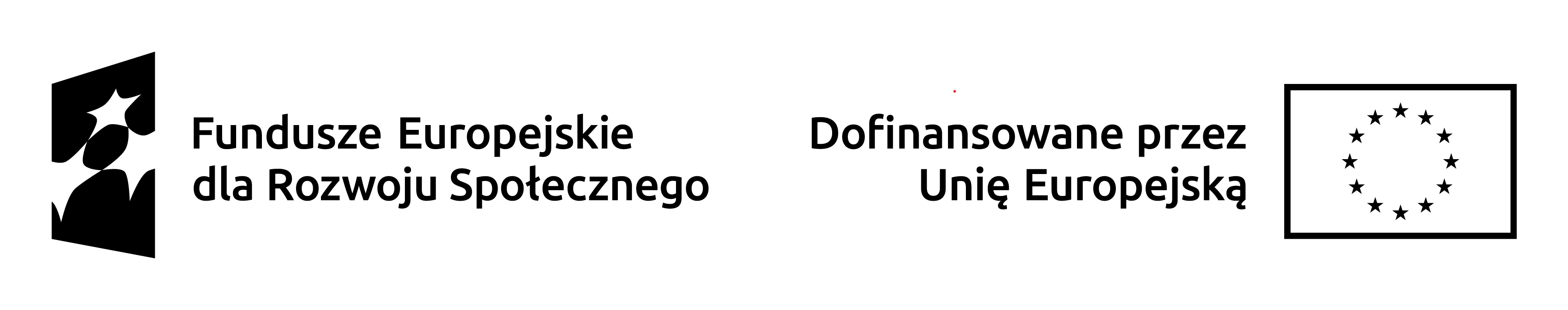 KARTA III ETAPU OCENY MERYTORYCZNEJ WNIOSKU O DOFINANSOWANIE PROJEKTU KONKURSOWEGO W RAMACH PROGRAMU FERSINSTYTUCJA ORGANIZUJĄCA NABÓR (ION): ………………………………………………………………………………………………NR NABORU: ………………………………………………………………………………………………… DATA WPŁYWU WNIOSKU: …………………………………………………………………………………………………SUMA KONTROLNA WNIOSKU: ...............................................................................................................TYTUŁ PROJEKTU: .....................................................................................................................................NAZWA WNIOSKODAWCY: ......................................................................................................................OCENIAJĄCY: .............................................................................................................................................................................			                           .........................................podpis oceniającego							data CZĘŚĆ D. CZY W TRAKCIE DRUGIEGO ETAPU OCENY MERYTORYCZNEJ WNIOSEK O DOFINANSOWANIE ZOSTAŁ SKIEROWANY DO NEGOCJACJI: CZĘŚĆ D. CZY W TRAKCIE DRUGIEGO ETAPU OCENY MERYTORYCZNEJ WNIOSEK O DOFINANSOWANIE ZOSTAŁ SKIEROWANY DO NEGOCJACJI:□ Tak - uwagi dotyczące spełniania kryteriów dostępu i kryteriów horyzontalnych należy uwzględnić w CZĘŚCI H karty.  □ Nie CZĘŚĆ E. ETAP TRZECI OCENY MERYTORYCZNEJ - KRYTERIA MERYTORYCZNE OCENIANE PUNKTOWO:CZĘŚĆ E. ETAP TRZECI OCENY MERYTORYCZNEJ - KRYTERIA MERYTORYCZNE OCENIANE PUNKTOWO:CZĘŚĆ E. ETAP TRZECI OCENY MERYTORYCZNEJ - KRYTERIA MERYTORYCZNE OCENIANE PUNKTOWO:CZĘŚĆ E. ETAP TRZECI OCENY MERYTORYCZNEJ - KRYTERIA MERYTORYCZNE OCENIANE PUNKTOWO:CZĘŚĆ E. ETAP TRZECI OCENY MERYTORYCZNEJ - KRYTERIA MERYTORYCZNE OCENIANE PUNKTOWO:CZĘŚĆ E. ETAP TRZECI OCENY MERYTORYCZNEJ - KRYTERIA MERYTORYCZNE OCENIANE PUNKTOWO:CZĘŚĆ E. ETAP TRZECI OCENY MERYTORYCZNEJ - KRYTERIA MERYTORYCZNE OCENIANE PUNKTOWO:CZĘŚĆ E. ETAP TRZECI OCENY MERYTORYCZNEJ - KRYTERIA MERYTORYCZNE OCENIANE PUNKTOWO:CZĘŚĆ E. ETAP TRZECI OCENY MERYTORYCZNEJ - KRYTERIA MERYTORYCZNE OCENIANE PUNKTOWO:CZĘŚĆ E. ETAP TRZECI OCENY MERYTORYCZNEJ - KRYTERIA MERYTORYCZNE OCENIANE PUNKTOWO:CZĘŚĆ E. ETAP TRZECI OCENY MERYTORYCZNEJ - KRYTERIA MERYTORYCZNE OCENIANE PUNKTOWO:CZĘŚĆ E. ETAP TRZECI OCENY MERYTORYCZNEJ - KRYTERIA MERYTORYCZNE OCENIANE PUNKTOWO:CZĘŚĆ E. ETAP TRZECI OCENY MERYTORYCZNEJ - KRYTERIA MERYTORYCZNE OCENIANE PUNKTOWO:CZĘŚĆ E. ETAP TRZECI OCENY MERYTORYCZNEJ - KRYTERIA MERYTORYCZNE OCENIANE PUNKTOWO:CZĘŚĆ E. ETAP TRZECI OCENY MERYTORYCZNEJ - KRYTERIA MERYTORYCZNE OCENIANE PUNKTOWO:CZĘŚĆ E. ETAP TRZECI OCENY MERYTORYCZNEJ - KRYTERIA MERYTORYCZNE OCENIANE PUNKTOWO:CZĘŚĆ E. ETAP TRZECI OCENY MERYTORYCZNEJ - KRYTERIA MERYTORYCZNE OCENIANE PUNKTOWO:CZĘŚĆ E. ETAP TRZECI OCENY MERYTORYCZNEJ - KRYTERIA MERYTORYCZNE OCENIANE PUNKTOWO:CZĘŚĆ E. ETAP TRZECI OCENY MERYTORYCZNEJ - KRYTERIA MERYTORYCZNE OCENIANE PUNKTOWO:CZĘŚĆ E. ETAP TRZECI OCENY MERYTORYCZNEJ - KRYTERIA MERYTORYCZNE OCENIANE PUNKTOWO:CZĘŚĆ E. ETAP TRZECI OCENY MERYTORYCZNEJ - KRYTERIA MERYTORYCZNE OCENIANE PUNKTOWO:CZĘŚĆ E. ETAP TRZECI OCENY MERYTORYCZNEJ - KRYTERIA MERYTORYCZNE OCENIANE PUNKTOWO:CZĘŚĆ E. ETAP TRZECI OCENY MERYTORYCZNEJ - KRYTERIA MERYTORYCZNE OCENIANE PUNKTOWO:CZĘŚĆ E. ETAP TRZECI OCENY MERYTORYCZNEJ - KRYTERIA MERYTORYCZNE OCENIANE PUNKTOWO:Nr części wniosku o dofinansowanie projektu oraz kryterium merytoryczneNr części wniosku o dofinansowanie projektu oraz kryterium merytoryczneNr części wniosku o dofinansowanie projektu oraz kryterium merytoryczneNr części wniosku o dofinansowanie projektu oraz kryterium merytoryczneNr części wniosku o dofinansowanie projektu oraz kryterium merytoryczneNr części wniosku o dofinansowanie projektu oraz kryterium merytoryczneNr części wniosku o dofinansowanie projektu oraz kryterium merytoryczneNr części wniosku o dofinansowanie projektu oraz kryterium merytoryczneNr części wniosku o dofinansowanie projektu oraz kryterium merytoryczneMaksymalna / minimalna 
liczba punktów ogółemMaksymalna / minimalna 
liczba punktów ogółemLiczba przyznanych 
punktów Liczba przyznanych 
punktów Liczba przyznanych 
punktów Liczba przyznanych 
punktów Liczba przyznanych 
punktów Uzasadnienie oceny (w przypadku skierowania do negocjacji uzasadnienie należy uzupełnić także 
w części H karty) 
Uzasadnienie oceny (w przypadku skierowania do negocjacji uzasadnienie należy uzupełnić także 
w części H karty) 
Uzasadnienie oceny (w przypadku skierowania do negocjacji uzasadnienie należy uzupełnić także 
w części H karty) 
Uzasadnienie oceny (w przypadku skierowania do negocjacji uzasadnienie należy uzupełnić także 
w części H karty) 
Uzasadnienie oceny (w przypadku skierowania do negocjacji uzasadnienie należy uzupełnić także 
w części H karty) 
Uzasadnienie oceny (w przypadku skierowania do negocjacji uzasadnienie należy uzupełnić także 
w części H karty) 
Uzasadnienie oceny (w przypadku skierowania do negocjacji uzasadnienie należy uzupełnić także 
w części H karty) 
Uzasadnienie oceny (w przypadku skierowania do negocjacji uzasadnienie należy uzupełnić także 
w części H karty) 
1. Adekwatność doboru grupy docelowej do właściwego typu projektu FERS wskazanego w Rocznym Planie Działania oraz jakość diagnozy specyfiki i sytuacji tej grupy, w tym opis:istotnych cech uczestników oraz podmiotów obejmowanych wsparciem;barier, na które napotykają uczestnicy projektu i podmioty obejmowane wsparciempotrzeb i oczekiwań uczestników projektu i ww. podmiotów w kontekście wsparcia, które ma być udzielane w ramach projektu;sposobu rekrutacji uczestników projektu i podmiotów obejmowanych wsparciem, w tym kryteriów rekrutacji.Kryterium ma charakter rozstrzygający – kolejność zastosowania: 2.1. Adekwatność doboru grupy docelowej do właściwego typu projektu FERS wskazanego w Rocznym Planie Działania oraz jakość diagnozy specyfiki i sytuacji tej grupy, w tym opis:istotnych cech uczestników oraz podmiotów obejmowanych wsparciem;barier, na które napotykają uczestnicy projektu i podmioty obejmowane wsparciempotrzeb i oczekiwań uczestników projektu i ww. podmiotów w kontekście wsparcia, które ma być udzielane w ramach projektu;sposobu rekrutacji uczestników projektu i podmiotów obejmowanych wsparciem, w tym kryteriów rekrutacji.Kryterium ma charakter rozstrzygający – kolejność zastosowania: 2.1. Adekwatność doboru grupy docelowej do właściwego typu projektu FERS wskazanego w Rocznym Planie Działania oraz jakość diagnozy specyfiki i sytuacji tej grupy, w tym opis:istotnych cech uczestników oraz podmiotów obejmowanych wsparciem;barier, na które napotykają uczestnicy projektu i podmioty obejmowane wsparciempotrzeb i oczekiwań uczestników projektu i ww. podmiotów w kontekście wsparcia, które ma być udzielane w ramach projektu;sposobu rekrutacji uczestników projektu i podmiotów obejmowanych wsparciem, w tym kryteriów rekrutacji.Kryterium ma charakter rozstrzygający – kolejność zastosowania: 2.1. Adekwatność doboru grupy docelowej do właściwego typu projektu FERS wskazanego w Rocznym Planie Działania oraz jakość diagnozy specyfiki i sytuacji tej grupy, w tym opis:istotnych cech uczestników oraz podmiotów obejmowanych wsparciem;barier, na które napotykają uczestnicy projektu i podmioty obejmowane wsparciempotrzeb i oczekiwań uczestników projektu i ww. podmiotów w kontekście wsparcia, które ma być udzielane w ramach projektu;sposobu rekrutacji uczestników projektu i podmiotów obejmowanych wsparciem, w tym kryteriów rekrutacji.Kryterium ma charakter rozstrzygający – kolejność zastosowania: 2.1. Adekwatność doboru grupy docelowej do właściwego typu projektu FERS wskazanego w Rocznym Planie Działania oraz jakość diagnozy specyfiki i sytuacji tej grupy, w tym opis:istotnych cech uczestników oraz podmiotów obejmowanych wsparciem;barier, na które napotykają uczestnicy projektu i podmioty obejmowane wsparciempotrzeb i oczekiwań uczestników projektu i ww. podmiotów w kontekście wsparcia, które ma być udzielane w ramach projektu;sposobu rekrutacji uczestników projektu i podmiotów obejmowanych wsparciem, w tym kryteriów rekrutacji.Kryterium ma charakter rozstrzygający – kolejność zastosowania: 2.1. Adekwatność doboru grupy docelowej do właściwego typu projektu FERS wskazanego w Rocznym Planie Działania oraz jakość diagnozy specyfiki i sytuacji tej grupy, w tym opis:istotnych cech uczestników oraz podmiotów obejmowanych wsparciem;barier, na które napotykają uczestnicy projektu i podmioty obejmowane wsparciempotrzeb i oczekiwań uczestników projektu i ww. podmiotów w kontekście wsparcia, które ma być udzielane w ramach projektu;sposobu rekrutacji uczestników projektu i podmiotów obejmowanych wsparciem, w tym kryteriów rekrutacji.Kryterium ma charakter rozstrzygający – kolejność zastosowania: 2.1. Adekwatność doboru grupy docelowej do właściwego typu projektu FERS wskazanego w Rocznym Planie Działania oraz jakość diagnozy specyfiki i sytuacji tej grupy, w tym opis:istotnych cech uczestników oraz podmiotów obejmowanych wsparciem;barier, na które napotykają uczestnicy projektu i podmioty obejmowane wsparciempotrzeb i oczekiwań uczestników projektu i ww. podmiotów w kontekście wsparcia, które ma być udzielane w ramach projektu;sposobu rekrutacji uczestników projektu i podmiotów obejmowanych wsparciem, w tym kryteriów rekrutacji.Kryterium ma charakter rozstrzygający – kolejność zastosowania: 2.1. Adekwatność doboru grupy docelowej do właściwego typu projektu FERS wskazanego w Rocznym Planie Działania oraz jakość diagnozy specyfiki i sytuacji tej grupy, w tym opis:istotnych cech uczestników oraz podmiotów obejmowanych wsparciem;barier, na które napotykają uczestnicy projektu i podmioty obejmowane wsparciempotrzeb i oczekiwań uczestników projektu i ww. podmiotów w kontekście wsparcia, które ma być udzielane w ramach projektu;sposobu rekrutacji uczestników projektu i podmiotów obejmowanych wsparciem, w tym kryteriów rekrutacji.Kryterium ma charakter rozstrzygający – kolejność zastosowania: 2.1. Adekwatność doboru grupy docelowej do właściwego typu projektu FERS wskazanego w Rocznym Planie Działania oraz jakość diagnozy specyfiki i sytuacji tej grupy, w tym opis:istotnych cech uczestników oraz podmiotów obejmowanych wsparciem;barier, na które napotykają uczestnicy projektu i podmioty obejmowane wsparciempotrzeb i oczekiwań uczestników projektu i ww. podmiotów w kontekście wsparcia, które ma być udzielane w ramach projektu;sposobu rekrutacji uczestników projektu i podmiotów obejmowanych wsparciem, w tym kryteriów rekrutacji.Kryterium ma charakter rozstrzygający – kolejność zastosowania: 2.20/1220/122. Trafność doboru i spójność zadań i wskaźników przewidzianych do realizacji 
w ramach projektu w tym:uzasadnienie potrzeby realizacji zadań;planowany sposób realizacji zadań;uzasadnienie wyboru partnerów do realizacji poszczególnych zadań (o ile dotyczy);istotność zadań z punktu widzenia potrzeb grupy docelowej;odpowiednie zastosowanie i dobór wskaźników monitorowania FERS i wskaźników specyficznych dla danego projektu  (określonych samodzielnie przez wnioskodawcę) (o ile dotyczy);odpowiednie oszacowanie wartości wskaźników monitorowania FERS i wskaźników specyficznych dla danego projektu określonych we wniosku o dofinansowanie (o ile dotyczy), które zostaną osiągnięte w ramach projektu;odpowiedni sposób pomiaru wskaźników monitorowania FERS i wskaźników specyficznych dla danego projektu określonych we wniosku o dofinansowanie (o ile dotyczy);odpowiedni sposób, w jaki zostanie zachowana trwałość rezultatów projektu (o ile dotyczy).Kryterium ma charakter rozstrzygający – kolejność zastosowania: 1.2. Trafność doboru i spójność zadań i wskaźników przewidzianych do realizacji 
w ramach projektu w tym:uzasadnienie potrzeby realizacji zadań;planowany sposób realizacji zadań;uzasadnienie wyboru partnerów do realizacji poszczególnych zadań (o ile dotyczy);istotność zadań z punktu widzenia potrzeb grupy docelowej;odpowiednie zastosowanie i dobór wskaźników monitorowania FERS i wskaźników specyficznych dla danego projektu  (określonych samodzielnie przez wnioskodawcę) (o ile dotyczy);odpowiednie oszacowanie wartości wskaźników monitorowania FERS i wskaźników specyficznych dla danego projektu określonych we wniosku o dofinansowanie (o ile dotyczy), które zostaną osiągnięte w ramach projektu;odpowiedni sposób pomiaru wskaźników monitorowania FERS i wskaźników specyficznych dla danego projektu określonych we wniosku o dofinansowanie (o ile dotyczy);odpowiedni sposób, w jaki zostanie zachowana trwałość rezultatów projektu (o ile dotyczy).Kryterium ma charakter rozstrzygający – kolejność zastosowania: 1.2. Trafność doboru i spójność zadań i wskaźników przewidzianych do realizacji 
w ramach projektu w tym:uzasadnienie potrzeby realizacji zadań;planowany sposób realizacji zadań;uzasadnienie wyboru partnerów do realizacji poszczególnych zadań (o ile dotyczy);istotność zadań z punktu widzenia potrzeb grupy docelowej;odpowiednie zastosowanie i dobór wskaźników monitorowania FERS i wskaźników specyficznych dla danego projektu  (określonych samodzielnie przez wnioskodawcę) (o ile dotyczy);odpowiednie oszacowanie wartości wskaźników monitorowania FERS i wskaźników specyficznych dla danego projektu określonych we wniosku o dofinansowanie (o ile dotyczy), które zostaną osiągnięte w ramach projektu;odpowiedni sposób pomiaru wskaźników monitorowania FERS i wskaźników specyficznych dla danego projektu określonych we wniosku o dofinansowanie (o ile dotyczy);odpowiedni sposób, w jaki zostanie zachowana trwałość rezultatów projektu (o ile dotyczy).Kryterium ma charakter rozstrzygający – kolejność zastosowania: 1.2. Trafność doboru i spójność zadań i wskaźników przewidzianych do realizacji 
w ramach projektu w tym:uzasadnienie potrzeby realizacji zadań;planowany sposób realizacji zadań;uzasadnienie wyboru partnerów do realizacji poszczególnych zadań (o ile dotyczy);istotność zadań z punktu widzenia potrzeb grupy docelowej;odpowiednie zastosowanie i dobór wskaźników monitorowania FERS i wskaźników specyficznych dla danego projektu  (określonych samodzielnie przez wnioskodawcę) (o ile dotyczy);odpowiednie oszacowanie wartości wskaźników monitorowania FERS i wskaźników specyficznych dla danego projektu określonych we wniosku o dofinansowanie (o ile dotyczy), które zostaną osiągnięte w ramach projektu;odpowiedni sposób pomiaru wskaźników monitorowania FERS i wskaźników specyficznych dla danego projektu określonych we wniosku o dofinansowanie (o ile dotyczy);odpowiedni sposób, w jaki zostanie zachowana trwałość rezultatów projektu (o ile dotyczy).Kryterium ma charakter rozstrzygający – kolejność zastosowania: 1.2. Trafność doboru i spójność zadań i wskaźników przewidzianych do realizacji 
w ramach projektu w tym:uzasadnienie potrzeby realizacji zadań;planowany sposób realizacji zadań;uzasadnienie wyboru partnerów do realizacji poszczególnych zadań (o ile dotyczy);istotność zadań z punktu widzenia potrzeb grupy docelowej;odpowiednie zastosowanie i dobór wskaźników monitorowania FERS i wskaźników specyficznych dla danego projektu  (określonych samodzielnie przez wnioskodawcę) (o ile dotyczy);odpowiednie oszacowanie wartości wskaźników monitorowania FERS i wskaźników specyficznych dla danego projektu określonych we wniosku o dofinansowanie (o ile dotyczy), które zostaną osiągnięte w ramach projektu;odpowiedni sposób pomiaru wskaźników monitorowania FERS i wskaźników specyficznych dla danego projektu określonych we wniosku o dofinansowanie (o ile dotyczy);odpowiedni sposób, w jaki zostanie zachowana trwałość rezultatów projektu (o ile dotyczy).Kryterium ma charakter rozstrzygający – kolejność zastosowania: 1.2. Trafność doboru i spójność zadań i wskaźników przewidzianych do realizacji 
w ramach projektu w tym:uzasadnienie potrzeby realizacji zadań;planowany sposób realizacji zadań;uzasadnienie wyboru partnerów do realizacji poszczególnych zadań (o ile dotyczy);istotność zadań z punktu widzenia potrzeb grupy docelowej;odpowiednie zastosowanie i dobór wskaźników monitorowania FERS i wskaźników specyficznych dla danego projektu  (określonych samodzielnie przez wnioskodawcę) (o ile dotyczy);odpowiednie oszacowanie wartości wskaźników monitorowania FERS i wskaźników specyficznych dla danego projektu określonych we wniosku o dofinansowanie (o ile dotyczy), które zostaną osiągnięte w ramach projektu;odpowiedni sposób pomiaru wskaźników monitorowania FERS i wskaźników specyficznych dla danego projektu określonych we wniosku o dofinansowanie (o ile dotyczy);odpowiedni sposób, w jaki zostanie zachowana trwałość rezultatów projektu (o ile dotyczy).Kryterium ma charakter rozstrzygający – kolejność zastosowania: 1.2. Trafność doboru i spójność zadań i wskaźników przewidzianych do realizacji 
w ramach projektu w tym:uzasadnienie potrzeby realizacji zadań;planowany sposób realizacji zadań;uzasadnienie wyboru partnerów do realizacji poszczególnych zadań (o ile dotyczy);istotność zadań z punktu widzenia potrzeb grupy docelowej;odpowiednie zastosowanie i dobór wskaźników monitorowania FERS i wskaźników specyficznych dla danego projektu  (określonych samodzielnie przez wnioskodawcę) (o ile dotyczy);odpowiednie oszacowanie wartości wskaźników monitorowania FERS i wskaźników specyficznych dla danego projektu określonych we wniosku o dofinansowanie (o ile dotyczy), które zostaną osiągnięte w ramach projektu;odpowiedni sposób pomiaru wskaźników monitorowania FERS i wskaźników specyficznych dla danego projektu określonych we wniosku o dofinansowanie (o ile dotyczy);odpowiedni sposób, w jaki zostanie zachowana trwałość rezultatów projektu (o ile dotyczy).Kryterium ma charakter rozstrzygający – kolejność zastosowania: 1.2. Trafność doboru i spójność zadań i wskaźników przewidzianych do realizacji 
w ramach projektu w tym:uzasadnienie potrzeby realizacji zadań;planowany sposób realizacji zadań;uzasadnienie wyboru partnerów do realizacji poszczególnych zadań (o ile dotyczy);istotność zadań z punktu widzenia potrzeb grupy docelowej;odpowiednie zastosowanie i dobór wskaźników monitorowania FERS i wskaźników specyficznych dla danego projektu  (określonych samodzielnie przez wnioskodawcę) (o ile dotyczy);odpowiednie oszacowanie wartości wskaźników monitorowania FERS i wskaźników specyficznych dla danego projektu określonych we wniosku o dofinansowanie (o ile dotyczy), które zostaną osiągnięte w ramach projektu;odpowiedni sposób pomiaru wskaźników monitorowania FERS i wskaźników specyficznych dla danego projektu określonych we wniosku o dofinansowanie (o ile dotyczy);odpowiedni sposób, w jaki zostanie zachowana trwałość rezultatów projektu (o ile dotyczy).Kryterium ma charakter rozstrzygający – kolejność zastosowania: 1.2. Trafność doboru i spójność zadań i wskaźników przewidzianych do realizacji 
w ramach projektu w tym:uzasadnienie potrzeby realizacji zadań;planowany sposób realizacji zadań;uzasadnienie wyboru partnerów do realizacji poszczególnych zadań (o ile dotyczy);istotność zadań z punktu widzenia potrzeb grupy docelowej;odpowiednie zastosowanie i dobór wskaźników monitorowania FERS i wskaźników specyficznych dla danego projektu  (określonych samodzielnie przez wnioskodawcę) (o ile dotyczy);odpowiednie oszacowanie wartości wskaźników monitorowania FERS i wskaźników specyficznych dla danego projektu określonych we wniosku o dofinansowanie (o ile dotyczy), które zostaną osiągnięte w ramach projektu;odpowiedni sposób pomiaru wskaźników monitorowania FERS i wskaźników specyficznych dla danego projektu określonych we wniosku o dofinansowanie (o ile dotyczy);odpowiedni sposób, w jaki zostanie zachowana trwałość rezultatów projektu (o ile dotyczy).Kryterium ma charakter rozstrzygający – kolejność zastosowania: 1.20/1220/123. Stopień zaangażowania potencjału wnioskodawcy i partnerów 
(o ile dotyczy), tj.:potencjału kadrowego wnioskodawcy i partnerów (o ile dotyczy) planowanego do wykorzystania w ramach projektu (kluczowych osób, które zostaną zaangażowane do realizacji projektu oraz ich planowanej funkcji w projekcie);potencjału technicznego wnioskodawcy i partnerów (o ile dotyczy) planowanego do wykorzystania w ramach projektu, w tym pomieszczeń lub sprzętu będących w ich dyspozycji. ;3. Stopień zaangażowania potencjału wnioskodawcy i partnerów 
(o ile dotyczy), tj.:potencjału kadrowego wnioskodawcy i partnerów (o ile dotyczy) planowanego do wykorzystania w ramach projektu (kluczowych osób, które zostaną zaangażowane do realizacji projektu oraz ich planowanej funkcji w projekcie);potencjału technicznego wnioskodawcy i partnerów (o ile dotyczy) planowanego do wykorzystania w ramach projektu, w tym pomieszczeń lub sprzętu będących w ich dyspozycji. ;3. Stopień zaangażowania potencjału wnioskodawcy i partnerów 
(o ile dotyczy), tj.:potencjału kadrowego wnioskodawcy i partnerów (o ile dotyczy) planowanego do wykorzystania w ramach projektu (kluczowych osób, które zostaną zaangażowane do realizacji projektu oraz ich planowanej funkcji w projekcie);potencjału technicznego wnioskodawcy i partnerów (o ile dotyczy) planowanego do wykorzystania w ramach projektu, w tym pomieszczeń lub sprzętu będących w ich dyspozycji. ;3. Stopień zaangażowania potencjału wnioskodawcy i partnerów 
(o ile dotyczy), tj.:potencjału kadrowego wnioskodawcy i partnerów (o ile dotyczy) planowanego do wykorzystania w ramach projektu (kluczowych osób, które zostaną zaangażowane do realizacji projektu oraz ich planowanej funkcji w projekcie);potencjału technicznego wnioskodawcy i partnerów (o ile dotyczy) planowanego do wykorzystania w ramach projektu, w tym pomieszczeń lub sprzętu będących w ich dyspozycji. ;3. Stopień zaangażowania potencjału wnioskodawcy i partnerów 
(o ile dotyczy), tj.:potencjału kadrowego wnioskodawcy i partnerów (o ile dotyczy) planowanego do wykorzystania w ramach projektu (kluczowych osób, które zostaną zaangażowane do realizacji projektu oraz ich planowanej funkcji w projekcie);potencjału technicznego wnioskodawcy i partnerów (o ile dotyczy) planowanego do wykorzystania w ramach projektu, w tym pomieszczeń lub sprzętu będących w ich dyspozycji. ;3. Stopień zaangażowania potencjału wnioskodawcy i partnerów 
(o ile dotyczy), tj.:potencjału kadrowego wnioskodawcy i partnerów (o ile dotyczy) planowanego do wykorzystania w ramach projektu (kluczowych osób, które zostaną zaangażowane do realizacji projektu oraz ich planowanej funkcji w projekcie);potencjału technicznego wnioskodawcy i partnerów (o ile dotyczy) planowanego do wykorzystania w ramach projektu, w tym pomieszczeń lub sprzętu będących w ich dyspozycji. ;3. Stopień zaangażowania potencjału wnioskodawcy i partnerów 
(o ile dotyczy), tj.:potencjału kadrowego wnioskodawcy i partnerów (o ile dotyczy) planowanego do wykorzystania w ramach projektu (kluczowych osób, które zostaną zaangażowane do realizacji projektu oraz ich planowanej funkcji w projekcie);potencjału technicznego wnioskodawcy i partnerów (o ile dotyczy) planowanego do wykorzystania w ramach projektu, w tym pomieszczeń lub sprzętu będących w ich dyspozycji. ;3. Stopień zaangażowania potencjału wnioskodawcy i partnerów 
(o ile dotyczy), tj.:potencjału kadrowego wnioskodawcy i partnerów (o ile dotyczy) planowanego do wykorzystania w ramach projektu (kluczowych osób, które zostaną zaangażowane do realizacji projektu oraz ich planowanej funkcji w projekcie);potencjału technicznego wnioskodawcy i partnerów (o ile dotyczy) planowanego do wykorzystania w ramach projektu, w tym pomieszczeń lub sprzętu będących w ich dyspozycji. ;3. Stopień zaangażowania potencjału wnioskodawcy i partnerów 
(o ile dotyczy), tj.:potencjału kadrowego wnioskodawcy i partnerów (o ile dotyczy) planowanego do wykorzystania w ramach projektu (kluczowych osób, które zostaną zaangażowane do realizacji projektu oraz ich planowanej funkcji w projekcie);potencjału technicznego wnioskodawcy i partnerów (o ile dotyczy) planowanego do wykorzystania w ramach projektu, w tym pomieszczeń lub sprzętu będących w ich dyspozycji. ;10/610/64. Adekwatność potencjału społecznego wnioskodawcy i partnerów (o ile dotyczy) tj.:w obszarze wsparcia projektu;na rzecz grupy docelowej, do której skierowany będzie projekt oraz na określonym terytorium, którego będzie dotyczyć realizacja projektudo zakresu realizacji projektu, w tym uzasadnienie dlaczego doświadczenie wnioskodawcy i partnerów (o ile dotyczy) jest adekwatne do zakresu realizacji projektu, z uwzględnieniem dotychczasowej działalności wnioskodawcy i partnerów (o ile dotyczy).Kryterium ma charakter rozstrzygający – kolejność zastosowania: 4.4. Adekwatność potencjału społecznego wnioskodawcy i partnerów (o ile dotyczy) tj.:w obszarze wsparcia projektu;na rzecz grupy docelowej, do której skierowany będzie projekt oraz na określonym terytorium, którego będzie dotyczyć realizacja projektudo zakresu realizacji projektu, w tym uzasadnienie dlaczego doświadczenie wnioskodawcy i partnerów (o ile dotyczy) jest adekwatne do zakresu realizacji projektu, z uwzględnieniem dotychczasowej działalności wnioskodawcy i partnerów (o ile dotyczy).Kryterium ma charakter rozstrzygający – kolejność zastosowania: 4.4. Adekwatność potencjału społecznego wnioskodawcy i partnerów (o ile dotyczy) tj.:w obszarze wsparcia projektu;na rzecz grupy docelowej, do której skierowany będzie projekt oraz na określonym terytorium, którego będzie dotyczyć realizacja projektudo zakresu realizacji projektu, w tym uzasadnienie dlaczego doświadczenie wnioskodawcy i partnerów (o ile dotyczy) jest adekwatne do zakresu realizacji projektu, z uwzględnieniem dotychczasowej działalności wnioskodawcy i partnerów (o ile dotyczy).Kryterium ma charakter rozstrzygający – kolejność zastosowania: 4.4. Adekwatność potencjału społecznego wnioskodawcy i partnerów (o ile dotyczy) tj.:w obszarze wsparcia projektu;na rzecz grupy docelowej, do której skierowany będzie projekt oraz na określonym terytorium, którego będzie dotyczyć realizacja projektudo zakresu realizacji projektu, w tym uzasadnienie dlaczego doświadczenie wnioskodawcy i partnerów (o ile dotyczy) jest adekwatne do zakresu realizacji projektu, z uwzględnieniem dotychczasowej działalności wnioskodawcy i partnerów (o ile dotyczy).Kryterium ma charakter rozstrzygający – kolejność zastosowania: 4.4. Adekwatność potencjału społecznego wnioskodawcy i partnerów (o ile dotyczy) tj.:w obszarze wsparcia projektu;na rzecz grupy docelowej, do której skierowany będzie projekt oraz na określonym terytorium, którego będzie dotyczyć realizacja projektudo zakresu realizacji projektu, w tym uzasadnienie dlaczego doświadczenie wnioskodawcy i partnerów (o ile dotyczy) jest adekwatne do zakresu realizacji projektu, z uwzględnieniem dotychczasowej działalności wnioskodawcy i partnerów (o ile dotyczy).Kryterium ma charakter rozstrzygający – kolejność zastosowania: 4.4. Adekwatność potencjału społecznego wnioskodawcy i partnerów (o ile dotyczy) tj.:w obszarze wsparcia projektu;na rzecz grupy docelowej, do której skierowany będzie projekt oraz na określonym terytorium, którego będzie dotyczyć realizacja projektudo zakresu realizacji projektu, w tym uzasadnienie dlaczego doświadczenie wnioskodawcy i partnerów (o ile dotyczy) jest adekwatne do zakresu realizacji projektu, z uwzględnieniem dotychczasowej działalności wnioskodawcy i partnerów (o ile dotyczy).Kryterium ma charakter rozstrzygający – kolejność zastosowania: 4.4. Adekwatność potencjału społecznego wnioskodawcy i partnerów (o ile dotyczy) tj.:w obszarze wsparcia projektu;na rzecz grupy docelowej, do której skierowany będzie projekt oraz na określonym terytorium, którego będzie dotyczyć realizacja projektudo zakresu realizacji projektu, w tym uzasadnienie dlaczego doświadczenie wnioskodawcy i partnerów (o ile dotyczy) jest adekwatne do zakresu realizacji projektu, z uwzględnieniem dotychczasowej działalności wnioskodawcy i partnerów (o ile dotyczy).Kryterium ma charakter rozstrzygający – kolejność zastosowania: 4.4. Adekwatność potencjału społecznego wnioskodawcy i partnerów (o ile dotyczy) tj.:w obszarze wsparcia projektu;na rzecz grupy docelowej, do której skierowany będzie projekt oraz na określonym terytorium, którego będzie dotyczyć realizacja projektudo zakresu realizacji projektu, w tym uzasadnienie dlaczego doświadczenie wnioskodawcy i partnerów (o ile dotyczy) jest adekwatne do zakresu realizacji projektu, z uwzględnieniem dotychczasowej działalności wnioskodawcy i partnerów (o ile dotyczy).Kryterium ma charakter rozstrzygający – kolejność zastosowania: 4.4. Adekwatność potencjału społecznego wnioskodawcy i partnerów (o ile dotyczy) tj.:w obszarze wsparcia projektu;na rzecz grupy docelowej, do której skierowany będzie projekt oraz na określonym terytorium, którego będzie dotyczyć realizacja projektudo zakresu realizacji projektu, w tym uzasadnienie dlaczego doświadczenie wnioskodawcy i partnerów (o ile dotyczy) jest adekwatne do zakresu realizacji projektu, z uwzględnieniem dotychczasowej działalności wnioskodawcy i partnerów (o ile dotyczy).Kryterium ma charakter rozstrzygający – kolejność zastosowania: 4.15/915/95. Sposób zarządzania projektem w kontekście zakresu zadań w projekcie, w tym:- adekwatność proponowanego sposobu zarządzania w kontekście zapewnienia sprawnej, efektywnej i terminowej realizacji projektu, - podział ról i zadań w zespole zarządzającym, - wskazanie sposobu podejmowania decyzji w projekcie, - wskazanie kadry zarządzającej.5. Sposób zarządzania projektem w kontekście zakresu zadań w projekcie, w tym:- adekwatność proponowanego sposobu zarządzania w kontekście zapewnienia sprawnej, efektywnej i terminowej realizacji projektu, - podział ról i zadań w zespole zarządzającym, - wskazanie sposobu podejmowania decyzji w projekcie, - wskazanie kadry zarządzającej.5. Sposób zarządzania projektem w kontekście zakresu zadań w projekcie, w tym:- adekwatność proponowanego sposobu zarządzania w kontekście zapewnienia sprawnej, efektywnej i terminowej realizacji projektu, - podział ról i zadań w zespole zarządzającym, - wskazanie sposobu podejmowania decyzji w projekcie, - wskazanie kadry zarządzającej.5. Sposób zarządzania projektem w kontekście zakresu zadań w projekcie, w tym:- adekwatność proponowanego sposobu zarządzania w kontekście zapewnienia sprawnej, efektywnej i terminowej realizacji projektu, - podział ról i zadań w zespole zarządzającym, - wskazanie sposobu podejmowania decyzji w projekcie, - wskazanie kadry zarządzającej.5. Sposób zarządzania projektem w kontekście zakresu zadań w projekcie, w tym:- adekwatność proponowanego sposobu zarządzania w kontekście zapewnienia sprawnej, efektywnej i terminowej realizacji projektu, - podział ról i zadań w zespole zarządzającym, - wskazanie sposobu podejmowania decyzji w projekcie, - wskazanie kadry zarządzającej.5. Sposób zarządzania projektem w kontekście zakresu zadań w projekcie, w tym:- adekwatność proponowanego sposobu zarządzania w kontekście zapewnienia sprawnej, efektywnej i terminowej realizacji projektu, - podział ról i zadań w zespole zarządzającym, - wskazanie sposobu podejmowania decyzji w projekcie, - wskazanie kadry zarządzającej.5. Sposób zarządzania projektem w kontekście zakresu zadań w projekcie, w tym:- adekwatność proponowanego sposobu zarządzania w kontekście zapewnienia sprawnej, efektywnej i terminowej realizacji projektu, - podział ról i zadań w zespole zarządzającym, - wskazanie sposobu podejmowania decyzji w projekcie, - wskazanie kadry zarządzającej.5. Sposób zarządzania projektem w kontekście zakresu zadań w projekcie, w tym:- adekwatność proponowanego sposobu zarządzania w kontekście zapewnienia sprawnej, efektywnej i terminowej realizacji projektu, - podział ról i zadań w zespole zarządzającym, - wskazanie sposobu podejmowania decyzji w projekcie, - wskazanie kadry zarządzającej.5. Sposób zarządzania projektem w kontekście zakresu zadań w projekcie, w tym:- adekwatność proponowanego sposobu zarządzania w kontekście zapewnienia sprawnej, efektywnej i terminowej realizacji projektu, - podział ról i zadań w zespole zarządzającym, - wskazanie sposobu podejmowania decyzji w projekcie, - wskazanie kadry zarządzającej.10/610/66. Prawidłowość budżetu projektu, w tym: zgodność wydatków z Wytycznymi dotyczącymi kwalifikowalności wydatków w na lata 2021-2027, w szczególności niezbędność wydatków do osiągania celów projektu;zgodność z zasadami udzielania pomocy publicznej (o ile dotyczy); zgodność z Rocznym Planem Działania w zakresie wymaganego poziomu wkładu własnego i cross-financingu;zgodność ze standardem i cenami rynkowymi określonymi w regulaminie wyboru projektów;zgodność ze stawkami jednostkowymi (o ile dotyczy) określonymi w regulaminie wyboru projektów;w ramach kwot ryczałtowych (o ile dotyczy) - wykazanie uzasadnienia racjonalności i niezbędności każdego kosztu w budżecie projektu;trafność doboru wskaźników dla rozliczenia kwot ryczałtowych i dokumentów potwierdzających ich wykonanie (o ile dotyczy).Kryterium ma charakter rozstrzygający – kolejność zastosowania: 3.6. Prawidłowość budżetu projektu, w tym: zgodność wydatków z Wytycznymi dotyczącymi kwalifikowalności wydatków w na lata 2021-2027, w szczególności niezbędność wydatków do osiągania celów projektu;zgodność z zasadami udzielania pomocy publicznej (o ile dotyczy); zgodność z Rocznym Planem Działania w zakresie wymaganego poziomu wkładu własnego i cross-financingu;zgodność ze standardem i cenami rynkowymi określonymi w regulaminie wyboru projektów;zgodność ze stawkami jednostkowymi (o ile dotyczy) określonymi w regulaminie wyboru projektów;w ramach kwot ryczałtowych (o ile dotyczy) - wykazanie uzasadnienia racjonalności i niezbędności każdego kosztu w budżecie projektu;trafność doboru wskaźników dla rozliczenia kwot ryczałtowych i dokumentów potwierdzających ich wykonanie (o ile dotyczy).Kryterium ma charakter rozstrzygający – kolejność zastosowania: 3.6. Prawidłowość budżetu projektu, w tym: zgodność wydatków z Wytycznymi dotyczącymi kwalifikowalności wydatków w na lata 2021-2027, w szczególności niezbędność wydatków do osiągania celów projektu;zgodność z zasadami udzielania pomocy publicznej (o ile dotyczy); zgodność z Rocznym Planem Działania w zakresie wymaganego poziomu wkładu własnego i cross-financingu;zgodność ze standardem i cenami rynkowymi określonymi w regulaminie wyboru projektów;zgodność ze stawkami jednostkowymi (o ile dotyczy) określonymi w regulaminie wyboru projektów;w ramach kwot ryczałtowych (o ile dotyczy) - wykazanie uzasadnienia racjonalności i niezbędności każdego kosztu w budżecie projektu;trafność doboru wskaźników dla rozliczenia kwot ryczałtowych i dokumentów potwierdzających ich wykonanie (o ile dotyczy).Kryterium ma charakter rozstrzygający – kolejność zastosowania: 3.6. Prawidłowość budżetu projektu, w tym: zgodność wydatków z Wytycznymi dotyczącymi kwalifikowalności wydatków w na lata 2021-2027, w szczególności niezbędność wydatków do osiągania celów projektu;zgodność z zasadami udzielania pomocy publicznej (o ile dotyczy); zgodność z Rocznym Planem Działania w zakresie wymaganego poziomu wkładu własnego i cross-financingu;zgodność ze standardem i cenami rynkowymi określonymi w regulaminie wyboru projektów;zgodność ze stawkami jednostkowymi (o ile dotyczy) określonymi w regulaminie wyboru projektów;w ramach kwot ryczałtowych (o ile dotyczy) - wykazanie uzasadnienia racjonalności i niezbędności każdego kosztu w budżecie projektu;trafność doboru wskaźników dla rozliczenia kwot ryczałtowych i dokumentów potwierdzających ich wykonanie (o ile dotyczy).Kryterium ma charakter rozstrzygający – kolejność zastosowania: 3.6. Prawidłowość budżetu projektu, w tym: zgodność wydatków z Wytycznymi dotyczącymi kwalifikowalności wydatków w na lata 2021-2027, w szczególności niezbędność wydatków do osiągania celów projektu;zgodność z zasadami udzielania pomocy publicznej (o ile dotyczy); zgodność z Rocznym Planem Działania w zakresie wymaganego poziomu wkładu własnego i cross-financingu;zgodność ze standardem i cenami rynkowymi określonymi w regulaminie wyboru projektów;zgodność ze stawkami jednostkowymi (o ile dotyczy) określonymi w regulaminie wyboru projektów;w ramach kwot ryczałtowych (o ile dotyczy) - wykazanie uzasadnienia racjonalności i niezbędności każdego kosztu w budżecie projektu;trafność doboru wskaźników dla rozliczenia kwot ryczałtowych i dokumentów potwierdzających ich wykonanie (o ile dotyczy).Kryterium ma charakter rozstrzygający – kolejność zastosowania: 3.6. Prawidłowość budżetu projektu, w tym: zgodność wydatków z Wytycznymi dotyczącymi kwalifikowalności wydatków w na lata 2021-2027, w szczególności niezbędność wydatków do osiągania celów projektu;zgodność z zasadami udzielania pomocy publicznej (o ile dotyczy); zgodność z Rocznym Planem Działania w zakresie wymaganego poziomu wkładu własnego i cross-financingu;zgodność ze standardem i cenami rynkowymi określonymi w regulaminie wyboru projektów;zgodność ze stawkami jednostkowymi (o ile dotyczy) określonymi w regulaminie wyboru projektów;w ramach kwot ryczałtowych (o ile dotyczy) - wykazanie uzasadnienia racjonalności i niezbędności każdego kosztu w budżecie projektu;trafność doboru wskaźników dla rozliczenia kwot ryczałtowych i dokumentów potwierdzających ich wykonanie (o ile dotyczy).Kryterium ma charakter rozstrzygający – kolejność zastosowania: 3.6. Prawidłowość budżetu projektu, w tym: zgodność wydatków z Wytycznymi dotyczącymi kwalifikowalności wydatków w na lata 2021-2027, w szczególności niezbędność wydatków do osiągania celów projektu;zgodność z zasadami udzielania pomocy publicznej (o ile dotyczy); zgodność z Rocznym Planem Działania w zakresie wymaganego poziomu wkładu własnego i cross-financingu;zgodność ze standardem i cenami rynkowymi określonymi w regulaminie wyboru projektów;zgodność ze stawkami jednostkowymi (o ile dotyczy) określonymi w regulaminie wyboru projektów;w ramach kwot ryczałtowych (o ile dotyczy) - wykazanie uzasadnienia racjonalności i niezbędności każdego kosztu w budżecie projektu;trafność doboru wskaźników dla rozliczenia kwot ryczałtowych i dokumentów potwierdzających ich wykonanie (o ile dotyczy).Kryterium ma charakter rozstrzygający – kolejność zastosowania: 3.6. Prawidłowość budżetu projektu, w tym: zgodność wydatków z Wytycznymi dotyczącymi kwalifikowalności wydatków w na lata 2021-2027, w szczególności niezbędność wydatków do osiągania celów projektu;zgodność z zasadami udzielania pomocy publicznej (o ile dotyczy); zgodność z Rocznym Planem Działania w zakresie wymaganego poziomu wkładu własnego i cross-financingu;zgodność ze standardem i cenami rynkowymi określonymi w regulaminie wyboru projektów;zgodność ze stawkami jednostkowymi (o ile dotyczy) określonymi w regulaminie wyboru projektów;w ramach kwot ryczałtowych (o ile dotyczy) - wykazanie uzasadnienia racjonalności i niezbędności każdego kosztu w budżecie projektu;trafność doboru wskaźników dla rozliczenia kwot ryczałtowych i dokumentów potwierdzających ich wykonanie (o ile dotyczy).Kryterium ma charakter rozstrzygający – kolejność zastosowania: 3.6. Prawidłowość budżetu projektu, w tym: zgodność wydatków z Wytycznymi dotyczącymi kwalifikowalności wydatków w na lata 2021-2027, w szczególności niezbędność wydatków do osiągania celów projektu;zgodność z zasadami udzielania pomocy publicznej (o ile dotyczy); zgodność z Rocznym Planem Działania w zakresie wymaganego poziomu wkładu własnego i cross-financingu;zgodność ze standardem i cenami rynkowymi określonymi w regulaminie wyboru projektów;zgodność ze stawkami jednostkowymi (o ile dotyczy) określonymi w regulaminie wyboru projektów;w ramach kwot ryczałtowych (o ile dotyczy) - wykazanie uzasadnienia racjonalności i niezbędności każdego kosztu w budżecie projektu;trafność doboru wskaźników dla rozliczenia kwot ryczałtowych i dokumentów potwierdzających ich wykonanie (o ile dotyczy).Kryterium ma charakter rozstrzygający – kolejność zastosowania: 3.15/015/07. Zgodność projektu z opisem typu projektu przewidzianym w FERS 7. Zgodność projektu z opisem typu projektu przewidzianym w FERS 7. Zgodność projektu z opisem typu projektu przewidzianym w FERS 7. Zgodność projektu z opisem typu projektu przewidzianym w FERS 7. Zgodność projektu z opisem typu projektu przewidzianym w FERS 7. Zgodność projektu z opisem typu projektu przewidzianym w FERS 7. Zgodność projektu z opisem typu projektu przewidzianym w FERS 7. Zgodność projektu z opisem typu projektu przewidzianym w FERS 7. Zgodność projektu z opisem typu projektu przewidzianym w FERS 10/610/6Suma przyznanych punktów za kryteria merytoryczne:Suma przyznanych punktów za kryteria merytoryczne:Suma przyznanych punktów za kryteria merytoryczne:Suma przyznanych punktów za kryteria merytoryczne:Suma przyznanych punktów za kryteria merytoryczne:Suma przyznanych punktów za kryteria merytoryczne:Suma przyznanych punktów za kryteria merytoryczne:Suma przyznanych punktów za kryteria merytoryczne:Suma przyznanych punktów za kryteria merytoryczne:Suma przyznanych punktów za kryteria merytoryczne:Suma przyznanych punktów za kryteria merytoryczne:Czy wniosek otrzymał minimum 60% punktów w każdej z części 1,2,3,4,5 oraz 7? Czy wniosek otrzymał minimum 60% punktów w każdej z części 1,2,3,4,5 oraz 7? Czy wniosek otrzymał minimum 60% punktów w każdej z części 1,2,3,4,5 oraz 7? Czy wniosek otrzymał minimum 60% punktów w każdej z części 1,2,3,4,5 oraz 7? Czy wniosek otrzymał minimum 60% punktów w każdej z części 1,2,3,4,5 oraz 7? Czy wniosek otrzymał minimum 60% punktów w każdej z części 1,2,3,4,5 oraz 7? Czy wniosek otrzymał minimum 60% punktów w każdej z części 1,2,3,4,5 oraz 7? Czy wniosek otrzymał minimum 60% punktów w każdej z części 1,2,3,4,5 oraz 7? Czy wniosek otrzymał minimum 60% punktów w każdej z części 1,2,3,4,5 oraz 7? Czy wniosek otrzymał minimum 60% punktów w każdej z części 1,2,3,4,5 oraz 7? Czy wniosek otrzymał minimum 60% punktów w każdej z części 1,2,3,4,5 oraz 7? □ TAK – WYPEŁNIĆ CZĘŚĆ F□ TAK – WYPEŁNIĆ CZĘŚĆ F□ TAK – WYPEŁNIĆ CZĘŚĆ F□ TAK – WYPEŁNIĆ CZĘŚĆ F□ TAK – WYPEŁNIĆ CZĘŚĆ F□ NIE – WYPEŁNIĆ 
CZĘŚĆ G □ NIE – WYPEŁNIĆ 
CZĘŚĆ G □ NIE – WYPEŁNIĆ 
CZĘŚĆ G □ NIE – WYPEŁNIĆ 
CZĘŚĆ G □ NIE – WYPEŁNIĆ 
CZĘŚĆ G □ NIE – WYPEŁNIĆ 
CZĘŚĆ G □ NIE – WYPEŁNIĆ 
CZĘŚĆ G □ NIE – WYPEŁNIĆ 
CZĘŚĆ G Czy projekt wymaga negocjacji w zakresie kryteriów merytorycznych ocenionych punktowo? Czy projekt wymaga negocjacji w zakresie kryteriów merytorycznych ocenionych punktowo? Czy projekt wymaga negocjacji w zakresie kryteriów merytorycznych ocenionych punktowo? Czy projekt wymaga negocjacji w zakresie kryteriów merytorycznych ocenionych punktowo? Czy projekt wymaga negocjacji w zakresie kryteriów merytorycznych ocenionych punktowo? Czy projekt wymaga negocjacji w zakresie kryteriów merytorycznych ocenionych punktowo? Czy projekt wymaga negocjacji w zakresie kryteriów merytorycznych ocenionych punktowo? Czy projekt wymaga negocjacji w zakresie kryteriów merytorycznych ocenionych punktowo? Czy projekt wymaga negocjacji w zakresie kryteriów merytorycznych ocenionych punktowo? Czy projekt wymaga negocjacji w zakresie kryteriów merytorycznych ocenionych punktowo? Czy projekt wymaga negocjacji w zakresie kryteriów merytorycznych ocenionych punktowo? □ TAK – WYPEŁNIĆ CZĘŚĆ G i H□ TAK – WYPEŁNIĆ CZĘŚĆ G i H□ TAK – WYPEŁNIĆ CZĘŚĆ G i H□ TAK – WYPEŁNIĆ CZĘŚĆ G i H□ TAK – WYPEŁNIĆ CZĘŚĆ G i H□ NIE – WYPEŁNIĆ CZĘŚĆ G□ NIE – WYPEŁNIĆ CZĘŚĆ G□ NIE – WYPEŁNIĆ CZĘŚĆ G□ NIE – WYPEŁNIĆ CZĘŚĆ G□ NIE – WYPEŁNIĆ CZĘŚĆ G□ NIE – WYPEŁNIĆ CZĘŚĆ G□ NIE – WYPEŁNIĆ CZĘŚĆ G□ NIE – WYPEŁNIĆ CZĘŚĆ GCZĘŚĆ F. KRYTERIA PREMIUJĄCE (w odniesieniu do każdego kryterium jednokrotnie zaznaczyć właściwe znakiem „X”)CZĘŚĆ F. KRYTERIA PREMIUJĄCE (w odniesieniu do każdego kryterium jednokrotnie zaznaczyć właściwe znakiem „X”)CZĘŚĆ F. KRYTERIA PREMIUJĄCE (w odniesieniu do każdego kryterium jednokrotnie zaznaczyć właściwe znakiem „X”)CZĘŚĆ F. KRYTERIA PREMIUJĄCE (w odniesieniu do każdego kryterium jednokrotnie zaznaczyć właściwe znakiem „X”)CZĘŚĆ F. KRYTERIA PREMIUJĄCE (w odniesieniu do każdego kryterium jednokrotnie zaznaczyć właściwe znakiem „X”)CZĘŚĆ F. KRYTERIA PREMIUJĄCE (w odniesieniu do każdego kryterium jednokrotnie zaznaczyć właściwe znakiem „X”)CZĘŚĆ F. KRYTERIA PREMIUJĄCE (w odniesieniu do każdego kryterium jednokrotnie zaznaczyć właściwe znakiem „X”)CZĘŚĆ F. KRYTERIA PREMIUJĄCE (w odniesieniu do każdego kryterium jednokrotnie zaznaczyć właściwe znakiem „X”)CZĘŚĆ F. KRYTERIA PREMIUJĄCE (w odniesieniu do każdego kryterium jednokrotnie zaznaczyć właściwe znakiem „X”)CZĘŚĆ F. KRYTERIA PREMIUJĄCE (w odniesieniu do każdego kryterium jednokrotnie zaznaczyć właściwe znakiem „X”)CZĘŚĆ F. KRYTERIA PREMIUJĄCE (w odniesieniu do każdego kryterium jednokrotnie zaznaczyć właściwe znakiem „X”)CZĘŚĆ F. KRYTERIA PREMIUJĄCE (w odniesieniu do każdego kryterium jednokrotnie zaznaczyć właściwe znakiem „X”)CZĘŚĆ F. KRYTERIA PREMIUJĄCE (w odniesieniu do każdego kryterium jednokrotnie zaznaczyć właściwe znakiem „X”)CZĘŚĆ F. KRYTERIA PREMIUJĄCE (w odniesieniu do każdego kryterium jednokrotnie zaznaczyć właściwe znakiem „X”)CZĘŚĆ F. KRYTERIA PREMIUJĄCE (w odniesieniu do każdego kryterium jednokrotnie zaznaczyć właściwe znakiem „X”)CZĘŚĆ F. KRYTERIA PREMIUJĄCE (w odniesieniu do każdego kryterium jednokrotnie zaznaczyć właściwe znakiem „X”)CZĘŚĆ F. KRYTERIA PREMIUJĄCE (w odniesieniu do każdego kryterium jednokrotnie zaznaczyć właściwe znakiem „X”)CZĘŚĆ F. KRYTERIA PREMIUJĄCE (w odniesieniu do każdego kryterium jednokrotnie zaznaczyć właściwe znakiem „X”)CZĘŚĆ F. KRYTERIA PREMIUJĄCE (w odniesieniu do każdego kryterium jednokrotnie zaznaczyć właściwe znakiem „X”)CZĘŚĆ F. KRYTERIA PREMIUJĄCE (w odniesieniu do każdego kryterium jednokrotnie zaznaczyć właściwe znakiem „X”)CZĘŚĆ F. KRYTERIA PREMIUJĄCE (w odniesieniu do każdego kryterium jednokrotnie zaznaczyć właściwe znakiem „X”)CZĘŚĆ F. KRYTERIA PREMIUJĄCE (w odniesieniu do każdego kryterium jednokrotnie zaznaczyć właściwe znakiem „X”)CZĘŚĆ F. KRYTERIA PREMIUJĄCE (w odniesieniu do każdego kryterium jednokrotnie zaznaczyć właściwe znakiem „X”)CZĘŚĆ F. KRYTERIA PREMIUJĄCE (w odniesieniu do każdego kryterium jednokrotnie zaznaczyć właściwe znakiem „X”)
Pola poniżej uzupełnia ION zgodnie z właściwym 
Rocznym Planem Działania 
Pola poniżej uzupełnia ION zgodnie z właściwym 
Rocznym Planem Działania 
Pola poniżej uzupełnia ION zgodnie z właściwym 
Rocznym Planem Działania 
Pola poniżej uzupełnia ION zgodnie z właściwym 
Rocznym Planem Działania 
Pola poniżej uzupełnia ION zgodnie z właściwym 
Rocznym Planem Działania 
Pola poniżej uzupełnia ION zgodnie z właściwym 
Rocznym Planem Działania 
Pola poniżej uzupełnia ION zgodnie z właściwym 
Rocznym Planem Działania 
Pola poniżej uzupełnia ION zgodnie z właściwym 
Rocznym Planem Działania 
Pola poniżej uzupełnia ION zgodnie z właściwym 
Rocznym Planem Działania 
Pola poniżej uzupełnia ION zgodnie z właściwym 
Rocznym Planem Działania 
Pola poniżej uzupełnia ION zgodnie z właściwym 
Rocznym Planem Działania 
Pola poniżej uzupełnia ION zgodnie z właściwym 
Rocznym Planem Działania 
Pola poniżej uzupełnia ION zgodnie z właściwym 
Rocznym Planem Działania 
Pola poniżej uzupełnia ION zgodnie z właściwym 
Rocznym Planem Działania Kryterium jest: Kryterium jest: Kryterium jest: Kryterium jest: Kryterium jest: Kryterium jest: Kryterium jest: Kryterium jest: Kryterium jest: Kryterium jest: 
Pola poniżej uzupełnia ION zgodnie z właściwym 
Rocznym Planem Działania 
Pola poniżej uzupełnia ION zgodnie z właściwym 
Rocznym Planem Działania 
Pola poniżej uzupełnia ION zgodnie z właściwym 
Rocznym Planem Działania 
Pola poniżej uzupełnia ION zgodnie z właściwym 
Rocznym Planem Działania 
Pola poniżej uzupełnia ION zgodnie z właściwym 
Rocznym Planem Działania 
Pola poniżej uzupełnia ION zgodnie z właściwym 
Rocznym Planem Działania 
Pola poniżej uzupełnia ION zgodnie z właściwym 
Rocznym Planem Działania 
Pola poniżej uzupełnia ION zgodnie z właściwym 
Rocznym Planem Działania 
Pola poniżej uzupełnia ION zgodnie z właściwym 
Rocznym Planem Działania 
Pola poniżej uzupełnia ION zgodnie z właściwym 
Rocznym Planem Działania 
Pola poniżej uzupełnia ION zgodnie z właściwym 
Rocznym Planem Działania 
Pola poniżej uzupełnia ION zgodnie z właściwym 
Rocznym Planem Działania 
Pola poniżej uzupełnia ION zgodnie z właściwym 
Rocznym Planem Działania 
Pola poniżej uzupełnia ION zgodnie z właściwym 
Rocznym Planem Działania spełnione całkowiciespełnione całkowiciespełnione całkowiciespełnione całkowiciespełnione częściowospełnione częściowospełnione częściowospełnione częściowospełnione częściowoniespełnionekryterium nr 1: Projekt przewiduje zaangażowanie w wymiarze co najmniej 0,5 etatu osoby lub osób z niepełnosprawnością.waga punktowa: 5kryterium nr 1: Projekt przewiduje zaangażowanie w wymiarze co najmniej 0,5 etatu osoby lub osób z niepełnosprawnością.waga punktowa: 5kryterium nr 1: Projekt przewiduje zaangażowanie w wymiarze co najmniej 0,5 etatu osoby lub osób z niepełnosprawnością.waga punktowa: 5kryterium nr 1: Projekt przewiduje zaangażowanie w wymiarze co najmniej 0,5 etatu osoby lub osób z niepełnosprawnością.waga punktowa: 5kryterium nr 1: Projekt przewiduje zaangażowanie w wymiarze co najmniej 0,5 etatu osoby lub osób z niepełnosprawnością.waga punktowa: 5kryterium nr 1: Projekt przewiduje zaangażowanie w wymiarze co najmniej 0,5 etatu osoby lub osób z niepełnosprawnością.waga punktowa: 5kryterium nr 1: Projekt przewiduje zaangażowanie w wymiarze co najmniej 0,5 etatu osoby lub osób z niepełnosprawnością.waga punktowa: 5kryterium nr 1: Projekt przewiduje zaangażowanie w wymiarze co najmniej 0,5 etatu osoby lub osób z niepełnosprawnością.waga punktowa: 5kryterium nr 1: Projekt przewiduje zaangażowanie w wymiarze co najmniej 0,5 etatu osoby lub osób z niepełnosprawnością.waga punktowa: 5kryterium nr 1: Projekt przewiduje zaangażowanie w wymiarze co najmniej 0,5 etatu osoby lub osób z niepełnosprawnością.waga punktowa: 5kryterium nr 1: Projekt przewiduje zaangażowanie w wymiarze co najmniej 0,5 etatu osoby lub osób z niepełnosprawnością.waga punktowa: 5kryterium nr 1: Projekt przewiduje zaangażowanie w wymiarze co najmniej 0,5 etatu osoby lub osób z niepełnosprawnością.waga punktowa: 5kryterium nr 1: Projekt przewiduje zaangażowanie w wymiarze co najmniej 0,5 etatu osoby lub osób z niepełnosprawnością.waga punktowa: 5kryterium nr 1: Projekt przewiduje zaangażowanie w wymiarze co najmniej 0,5 etatu osoby lub osób z niepełnosprawnością.waga punktowa: 5□ – …… pkt□ – …… pkt□ – …… pkt□ – …… pkt□ – …… pkt(UZASADNIĆ)□ – …… pkt(UZASADNIĆ)□ – …… pkt(UZASADNIĆ)□ – …… pkt(UZASADNIĆ)□ – …… pkt(UZASADNIĆ)□ – 0 pkt 
(UZASASDNIĆ)kryterium nr 2: Projekt jest realizowany w partnerstwie z co najmniej jedną gminą lub podmiotem zrzeszającym jednostki samorządu terytorialnego, w tym gminy.waga punktowa: 5kryterium nr 2: Projekt jest realizowany w partnerstwie z co najmniej jedną gminą lub podmiotem zrzeszającym jednostki samorządu terytorialnego, w tym gminy.waga punktowa: 5kryterium nr 2: Projekt jest realizowany w partnerstwie z co najmniej jedną gminą lub podmiotem zrzeszającym jednostki samorządu terytorialnego, w tym gminy.waga punktowa: 5kryterium nr 2: Projekt jest realizowany w partnerstwie z co najmniej jedną gminą lub podmiotem zrzeszającym jednostki samorządu terytorialnego, w tym gminy.waga punktowa: 5kryterium nr 2: Projekt jest realizowany w partnerstwie z co najmniej jedną gminą lub podmiotem zrzeszającym jednostki samorządu terytorialnego, w tym gminy.waga punktowa: 5kryterium nr 2: Projekt jest realizowany w partnerstwie z co najmniej jedną gminą lub podmiotem zrzeszającym jednostki samorządu terytorialnego, w tym gminy.waga punktowa: 5kryterium nr 2: Projekt jest realizowany w partnerstwie z co najmniej jedną gminą lub podmiotem zrzeszającym jednostki samorządu terytorialnego, w tym gminy.waga punktowa: 5kryterium nr 2: Projekt jest realizowany w partnerstwie z co najmniej jedną gminą lub podmiotem zrzeszającym jednostki samorządu terytorialnego, w tym gminy.waga punktowa: 5kryterium nr 2: Projekt jest realizowany w partnerstwie z co najmniej jedną gminą lub podmiotem zrzeszającym jednostki samorządu terytorialnego, w tym gminy.waga punktowa: 5kryterium nr 2: Projekt jest realizowany w partnerstwie z co najmniej jedną gminą lub podmiotem zrzeszającym jednostki samorządu terytorialnego, w tym gminy.waga punktowa: 5kryterium nr 2: Projekt jest realizowany w partnerstwie z co najmniej jedną gminą lub podmiotem zrzeszającym jednostki samorządu terytorialnego, w tym gminy.waga punktowa: 5kryterium nr 2: Projekt jest realizowany w partnerstwie z co najmniej jedną gminą lub podmiotem zrzeszającym jednostki samorządu terytorialnego, w tym gminy.waga punktowa: 5kryterium nr 2: Projekt jest realizowany w partnerstwie z co najmniej jedną gminą lub podmiotem zrzeszającym jednostki samorządu terytorialnego, w tym gminy.waga punktowa: 5kryterium nr 2: Projekt jest realizowany w partnerstwie z co najmniej jedną gminą lub podmiotem zrzeszającym jednostki samorządu terytorialnego, w tym gminy.waga punktowa: 5□ – …… pkt□ – …… pkt□ – …… pkt□ – …… pkt□ – …… pkt(UZASADNIĆ)□ – …… pkt(UZASADNIĆ)□ – …… pkt(UZASADNIĆ)□ – …… pkt(UZASADNIĆ)□ – …… pkt(UZASADNIĆ)□ – 0 pkt 
(UZASASDNIĆ)UZASADNIENIE OCENY SPEŁNIANIA KRYTERIÓW PREMIUJĄCYCH (WYPEŁNIĆ W PRZYPADKU GDY CO NAJMNIEJ JEDNO KRYTERIUM UZNANO ZA CZĘŚCIOWO SPEŁNIONE LUB NIESPEŁNIONE (jeśli dotyczy)). UZASADNIENIE OCENY SPEŁNIANIA KRYTERIÓW PREMIUJĄCYCH (WYPEŁNIĆ W PRZYPADKU GDY CO NAJMNIEJ JEDNO KRYTERIUM UZNANO ZA CZĘŚCIOWO SPEŁNIONE LUB NIESPEŁNIONE (jeśli dotyczy)). UZASADNIENIE OCENY SPEŁNIANIA KRYTERIÓW PREMIUJĄCYCH (WYPEŁNIĆ W PRZYPADKU GDY CO NAJMNIEJ JEDNO KRYTERIUM UZNANO ZA CZĘŚCIOWO SPEŁNIONE LUB NIESPEŁNIONE (jeśli dotyczy)). UZASADNIENIE OCENY SPEŁNIANIA KRYTERIÓW PREMIUJĄCYCH (WYPEŁNIĆ W PRZYPADKU GDY CO NAJMNIEJ JEDNO KRYTERIUM UZNANO ZA CZĘŚCIOWO SPEŁNIONE LUB NIESPEŁNIONE (jeśli dotyczy)). UZASADNIENIE OCENY SPEŁNIANIA KRYTERIÓW PREMIUJĄCYCH (WYPEŁNIĆ W PRZYPADKU GDY CO NAJMNIEJ JEDNO KRYTERIUM UZNANO ZA CZĘŚCIOWO SPEŁNIONE LUB NIESPEŁNIONE (jeśli dotyczy)). UZASADNIENIE OCENY SPEŁNIANIA KRYTERIÓW PREMIUJĄCYCH (WYPEŁNIĆ W PRZYPADKU GDY CO NAJMNIEJ JEDNO KRYTERIUM UZNANO ZA CZĘŚCIOWO SPEŁNIONE LUB NIESPEŁNIONE (jeśli dotyczy)). UZASADNIENIE OCENY SPEŁNIANIA KRYTERIÓW PREMIUJĄCYCH (WYPEŁNIĆ W PRZYPADKU GDY CO NAJMNIEJ JEDNO KRYTERIUM UZNANO ZA CZĘŚCIOWO SPEŁNIONE LUB NIESPEŁNIONE (jeśli dotyczy)). UZASADNIENIE OCENY SPEŁNIANIA KRYTERIÓW PREMIUJĄCYCH (WYPEŁNIĆ W PRZYPADKU GDY CO NAJMNIEJ JEDNO KRYTERIUM UZNANO ZA CZĘŚCIOWO SPEŁNIONE LUB NIESPEŁNIONE (jeśli dotyczy)). UZASADNIENIE OCENY SPEŁNIANIA KRYTERIÓW PREMIUJĄCYCH (WYPEŁNIĆ W PRZYPADKU GDY CO NAJMNIEJ JEDNO KRYTERIUM UZNANO ZA CZĘŚCIOWO SPEŁNIONE LUB NIESPEŁNIONE (jeśli dotyczy)). UZASADNIENIE OCENY SPEŁNIANIA KRYTERIÓW PREMIUJĄCYCH (WYPEŁNIĆ W PRZYPADKU GDY CO NAJMNIEJ JEDNO KRYTERIUM UZNANO ZA CZĘŚCIOWO SPEŁNIONE LUB NIESPEŁNIONE (jeśli dotyczy)). UZASADNIENIE OCENY SPEŁNIANIA KRYTERIÓW PREMIUJĄCYCH (WYPEŁNIĆ W PRZYPADKU GDY CO NAJMNIEJ JEDNO KRYTERIUM UZNANO ZA CZĘŚCIOWO SPEŁNIONE LUB NIESPEŁNIONE (jeśli dotyczy)). UZASADNIENIE OCENY SPEŁNIANIA KRYTERIÓW PREMIUJĄCYCH (WYPEŁNIĆ W PRZYPADKU GDY CO NAJMNIEJ JEDNO KRYTERIUM UZNANO ZA CZĘŚCIOWO SPEŁNIONE LUB NIESPEŁNIONE (jeśli dotyczy)). UZASADNIENIE OCENY SPEŁNIANIA KRYTERIÓW PREMIUJĄCYCH (WYPEŁNIĆ W PRZYPADKU GDY CO NAJMNIEJ JEDNO KRYTERIUM UZNANO ZA CZĘŚCIOWO SPEŁNIONE LUB NIESPEŁNIONE (jeśli dotyczy)). UZASADNIENIE OCENY SPEŁNIANIA KRYTERIÓW PREMIUJĄCYCH (WYPEŁNIĆ W PRZYPADKU GDY CO NAJMNIEJ JEDNO KRYTERIUM UZNANO ZA CZĘŚCIOWO SPEŁNIONE LUB NIESPEŁNIONE (jeśli dotyczy)). UZASADNIENIE OCENY SPEŁNIANIA KRYTERIÓW PREMIUJĄCYCH (WYPEŁNIĆ W PRZYPADKU GDY CO NAJMNIEJ JEDNO KRYTERIUM UZNANO ZA CZĘŚCIOWO SPEŁNIONE LUB NIESPEŁNIONE (jeśli dotyczy)). UZASADNIENIE OCENY SPEŁNIANIA KRYTERIÓW PREMIUJĄCYCH (WYPEŁNIĆ W PRZYPADKU GDY CO NAJMNIEJ JEDNO KRYTERIUM UZNANO ZA CZĘŚCIOWO SPEŁNIONE LUB NIESPEŁNIONE (jeśli dotyczy)). UZASADNIENIE OCENY SPEŁNIANIA KRYTERIÓW PREMIUJĄCYCH (WYPEŁNIĆ W PRZYPADKU GDY CO NAJMNIEJ JEDNO KRYTERIUM UZNANO ZA CZĘŚCIOWO SPEŁNIONE LUB NIESPEŁNIONE (jeśli dotyczy)). UZASADNIENIE OCENY SPEŁNIANIA KRYTERIÓW PREMIUJĄCYCH (WYPEŁNIĆ W PRZYPADKU GDY CO NAJMNIEJ JEDNO KRYTERIUM UZNANO ZA CZĘŚCIOWO SPEŁNIONE LUB NIESPEŁNIONE (jeśli dotyczy)). UZASADNIENIE OCENY SPEŁNIANIA KRYTERIÓW PREMIUJĄCYCH (WYPEŁNIĆ W PRZYPADKU GDY CO NAJMNIEJ JEDNO KRYTERIUM UZNANO ZA CZĘŚCIOWO SPEŁNIONE LUB NIESPEŁNIONE (jeśli dotyczy)). UZASADNIENIE OCENY SPEŁNIANIA KRYTERIÓW PREMIUJĄCYCH (WYPEŁNIĆ W PRZYPADKU GDY CO NAJMNIEJ JEDNO KRYTERIUM UZNANO ZA CZĘŚCIOWO SPEŁNIONE LUB NIESPEŁNIONE (jeśli dotyczy)). UZASADNIENIE OCENY SPEŁNIANIA KRYTERIÓW PREMIUJĄCYCH (WYPEŁNIĆ W PRZYPADKU GDY CO NAJMNIEJ JEDNO KRYTERIUM UZNANO ZA CZĘŚCIOWO SPEŁNIONE LUB NIESPEŁNIONE (jeśli dotyczy)). UZASADNIENIE OCENY SPEŁNIANIA KRYTERIÓW PREMIUJĄCYCH (WYPEŁNIĆ W PRZYPADKU GDY CO NAJMNIEJ JEDNO KRYTERIUM UZNANO ZA CZĘŚCIOWO SPEŁNIONE LUB NIESPEŁNIONE (jeśli dotyczy)). UZASADNIENIE OCENY SPEŁNIANIA KRYTERIÓW PREMIUJĄCYCH (WYPEŁNIĆ W PRZYPADKU GDY CO NAJMNIEJ JEDNO KRYTERIUM UZNANO ZA CZĘŚCIOWO SPEŁNIONE LUB NIESPEŁNIONE (jeśli dotyczy)). UZASADNIENIE OCENY SPEŁNIANIA KRYTERIÓW PREMIUJĄCYCH (WYPEŁNIĆ W PRZYPADKU GDY CO NAJMNIEJ JEDNO KRYTERIUM UZNANO ZA CZĘŚCIOWO SPEŁNIONE LUB NIESPEŁNIONE (jeśli dotyczy)). CZĘŚĆ G. LICZBA PUNKTÓW I DECYZJA O MOŻLIWOŚCI REKOMENDOWANIA DO DOFINANSOWANIA LUB SKIEROWANIU DO NEGOCJACJI: CZĘŚĆ G. LICZBA PUNKTÓW I DECYZJA O MOŻLIWOŚCI REKOMENDOWANIA DO DOFINANSOWANIA LUB SKIEROWANIU DO NEGOCJACJI: CZĘŚĆ G. LICZBA PUNKTÓW I DECYZJA O MOŻLIWOŚCI REKOMENDOWANIA DO DOFINANSOWANIA LUB SKIEROWANIU DO NEGOCJACJI: CZĘŚĆ G. LICZBA PUNKTÓW I DECYZJA O MOŻLIWOŚCI REKOMENDOWANIA DO DOFINANSOWANIA LUB SKIEROWANIU DO NEGOCJACJI: CZĘŚĆ G. LICZBA PUNKTÓW I DECYZJA O MOŻLIWOŚCI REKOMENDOWANIA DO DOFINANSOWANIA LUB SKIEROWANIU DO NEGOCJACJI: CZĘŚĆ G. LICZBA PUNKTÓW I DECYZJA O MOŻLIWOŚCI REKOMENDOWANIA DO DOFINANSOWANIA LUB SKIEROWANIU DO NEGOCJACJI: CZĘŚĆ G. LICZBA PUNKTÓW I DECYZJA O MOŻLIWOŚCI REKOMENDOWANIA DO DOFINANSOWANIA LUB SKIEROWANIU DO NEGOCJACJI: CZĘŚĆ G. LICZBA PUNKTÓW I DECYZJA O MOŻLIWOŚCI REKOMENDOWANIA DO DOFINANSOWANIA LUB SKIEROWANIU DO NEGOCJACJI: CZĘŚĆ G. LICZBA PUNKTÓW I DECYZJA O MOŻLIWOŚCI REKOMENDOWANIA DO DOFINANSOWANIA LUB SKIEROWANIU DO NEGOCJACJI: CZĘŚĆ G. LICZBA PUNKTÓW I DECYZJA O MOŻLIWOŚCI REKOMENDOWANIA DO DOFINANSOWANIA LUB SKIEROWANIU DO NEGOCJACJI: CZĘŚĆ G. LICZBA PUNKTÓW I DECYZJA O MOŻLIWOŚCI REKOMENDOWANIA DO DOFINANSOWANIA LUB SKIEROWANIU DO NEGOCJACJI: CZĘŚĆ G. LICZBA PUNKTÓW I DECYZJA O MOŻLIWOŚCI REKOMENDOWANIA DO DOFINANSOWANIA LUB SKIEROWANIU DO NEGOCJACJI: CZĘŚĆ G. LICZBA PUNKTÓW I DECYZJA O MOŻLIWOŚCI REKOMENDOWANIA DO DOFINANSOWANIA LUB SKIEROWANIU DO NEGOCJACJI: CZĘŚĆ G. LICZBA PUNKTÓW I DECYZJA O MOŻLIWOŚCI REKOMENDOWANIA DO DOFINANSOWANIA LUB SKIEROWANIU DO NEGOCJACJI: CZĘŚĆ G. LICZBA PUNKTÓW I DECYZJA O MOŻLIWOŚCI REKOMENDOWANIA DO DOFINANSOWANIA LUB SKIEROWANIU DO NEGOCJACJI: CZĘŚĆ G. LICZBA PUNKTÓW I DECYZJA O MOŻLIWOŚCI REKOMENDOWANIA DO DOFINANSOWANIA LUB SKIEROWANIU DO NEGOCJACJI: CZĘŚĆ G. LICZBA PUNKTÓW I DECYZJA O MOŻLIWOŚCI REKOMENDOWANIA DO DOFINANSOWANIA LUB SKIEROWANIU DO NEGOCJACJI: CZĘŚĆ G. LICZBA PUNKTÓW I DECYZJA O MOŻLIWOŚCI REKOMENDOWANIA DO DOFINANSOWANIA LUB SKIEROWANIU DO NEGOCJACJI: CZĘŚĆ G. LICZBA PUNKTÓW I DECYZJA O MOŻLIWOŚCI REKOMENDOWANIA DO DOFINANSOWANIA LUB SKIEROWANIU DO NEGOCJACJI: CZĘŚĆ G. LICZBA PUNKTÓW I DECYZJA O MOŻLIWOŚCI REKOMENDOWANIA DO DOFINANSOWANIA LUB SKIEROWANIU DO NEGOCJACJI: CZĘŚĆ G. LICZBA PUNKTÓW I DECYZJA O MOŻLIWOŚCI REKOMENDOWANIA DO DOFINANSOWANIA LUB SKIEROWANIU DO NEGOCJACJI: CZĘŚĆ G. LICZBA PUNKTÓW I DECYZJA O MOŻLIWOŚCI REKOMENDOWANIA DO DOFINANSOWANIA LUB SKIEROWANIU DO NEGOCJACJI: CZĘŚĆ G. LICZBA PUNKTÓW I DECYZJA O MOŻLIWOŚCI REKOMENDOWANIA DO DOFINANSOWANIA LUB SKIEROWANIU DO NEGOCJACJI: CZĘŚĆ G. LICZBA PUNKTÓW I DECYZJA O MOŻLIWOŚCI REKOMENDOWANIA DO DOFINANSOWANIA LUB SKIEROWANIU DO NEGOCJACJI: LICZBA PUNKTÓW PRZYZNANYCH W CZĘŚCI E i FLICZBA PUNKTÓW PRZYZNANYCH W CZĘŚCI E i FLICZBA PUNKTÓW PRZYZNANYCH W CZĘŚCI E i FLICZBA PUNKTÓW PRZYZNANYCH W CZĘŚCI E i FLICZBA PUNKTÓW PRZYZNANYCH W CZĘŚCI E i FLICZBA PUNKTÓW PRZYZNANYCH W CZĘŚCI E i FLICZBA PUNKTÓW PRZYZNANYCH W CZĘŚCI E i FLICZBA PUNKTÓW PRZYZNANYCH W CZĘŚCI E i FLICZBA PUNKTÓW PRZYZNANYCH W CZĘŚCI E i FLICZBA PUNKTÓW PRZYZNANYCH W CZĘŚCI E i FLICZBA PUNKTÓW PRZYZNANYCH W CZĘŚCI E i FLICZBA PUNKTÓW PRZYZNANYCH W CZĘŚCI E i FLICZBA PUNKTÓW PRZYZNANYCH W CZĘŚCI E i FLICZBA PUNKTÓW PRZYZNANYCH W CZĘŚCI E i FLICZBA PUNKTÓW PRZYZNANYCH W CZĘŚCI E i FCZY PROJEKT SPEŁNIA WYMAGANIA MINIMALNE (W TYM KRYTERIA MERYTORYCZNE 0-1, DOSTĘPU I HORYZONTALNE) ALBO SPEŁNIA WYMAGANIA MINIMALNE (W TYM KRYTERIA MERYTORYCZNE 0-1) ORAZ KRYTERIA DOSTĘPU, HORYZONTALNE SKIEROWANO DO NEGOCJACJI, CO OZNACZA MOŻLIWOŚĆ UZYSKANIA DOFINANSOWANIA? CZY PROJEKT SPEŁNIA WYMAGANIA MINIMALNE (W TYM KRYTERIA MERYTORYCZNE 0-1, DOSTĘPU I HORYZONTALNE) ALBO SPEŁNIA WYMAGANIA MINIMALNE (W TYM KRYTERIA MERYTORYCZNE 0-1) ORAZ KRYTERIA DOSTĘPU, HORYZONTALNE SKIEROWANO DO NEGOCJACJI, CO OZNACZA MOŻLIWOŚĆ UZYSKANIA DOFINANSOWANIA? CZY PROJEKT SPEŁNIA WYMAGANIA MINIMALNE (W TYM KRYTERIA MERYTORYCZNE 0-1, DOSTĘPU I HORYZONTALNE) ALBO SPEŁNIA WYMAGANIA MINIMALNE (W TYM KRYTERIA MERYTORYCZNE 0-1) ORAZ KRYTERIA DOSTĘPU, HORYZONTALNE SKIEROWANO DO NEGOCJACJI, CO OZNACZA MOŻLIWOŚĆ UZYSKANIA DOFINANSOWANIA? CZY PROJEKT SPEŁNIA WYMAGANIA MINIMALNE (W TYM KRYTERIA MERYTORYCZNE 0-1, DOSTĘPU I HORYZONTALNE) ALBO SPEŁNIA WYMAGANIA MINIMALNE (W TYM KRYTERIA MERYTORYCZNE 0-1) ORAZ KRYTERIA DOSTĘPU, HORYZONTALNE SKIEROWANO DO NEGOCJACJI, CO OZNACZA MOŻLIWOŚĆ UZYSKANIA DOFINANSOWANIA? CZY PROJEKT SPEŁNIA WYMAGANIA MINIMALNE (W TYM KRYTERIA MERYTORYCZNE 0-1, DOSTĘPU I HORYZONTALNE) ALBO SPEŁNIA WYMAGANIA MINIMALNE (W TYM KRYTERIA MERYTORYCZNE 0-1) ORAZ KRYTERIA DOSTĘPU, HORYZONTALNE SKIEROWANO DO NEGOCJACJI, CO OZNACZA MOŻLIWOŚĆ UZYSKANIA DOFINANSOWANIA? CZY PROJEKT SPEŁNIA WYMAGANIA MINIMALNE (W TYM KRYTERIA MERYTORYCZNE 0-1, DOSTĘPU I HORYZONTALNE) ALBO SPEŁNIA WYMAGANIA MINIMALNE (W TYM KRYTERIA MERYTORYCZNE 0-1) ORAZ KRYTERIA DOSTĘPU, HORYZONTALNE SKIEROWANO DO NEGOCJACJI, CO OZNACZA MOŻLIWOŚĆ UZYSKANIA DOFINANSOWANIA? CZY PROJEKT SPEŁNIA WYMAGANIA MINIMALNE (W TYM KRYTERIA MERYTORYCZNE 0-1, DOSTĘPU I HORYZONTALNE) ALBO SPEŁNIA WYMAGANIA MINIMALNE (W TYM KRYTERIA MERYTORYCZNE 0-1) ORAZ KRYTERIA DOSTĘPU, HORYZONTALNE SKIEROWANO DO NEGOCJACJI, CO OZNACZA MOŻLIWOŚĆ UZYSKANIA DOFINANSOWANIA? CZY PROJEKT SPEŁNIA WYMAGANIA MINIMALNE (W TYM KRYTERIA MERYTORYCZNE 0-1, DOSTĘPU I HORYZONTALNE) ALBO SPEŁNIA WYMAGANIA MINIMALNE (W TYM KRYTERIA MERYTORYCZNE 0-1) ORAZ KRYTERIA DOSTĘPU, HORYZONTALNE SKIEROWANO DO NEGOCJACJI, CO OZNACZA MOŻLIWOŚĆ UZYSKANIA DOFINANSOWANIA? CZY PROJEKT SPEŁNIA WYMAGANIA MINIMALNE (W TYM KRYTERIA MERYTORYCZNE 0-1, DOSTĘPU I HORYZONTALNE) ALBO SPEŁNIA WYMAGANIA MINIMALNE (W TYM KRYTERIA MERYTORYCZNE 0-1) ORAZ KRYTERIA DOSTĘPU, HORYZONTALNE SKIEROWANO DO NEGOCJACJI, CO OZNACZA MOŻLIWOŚĆ UZYSKANIA DOFINANSOWANIA? CZY PROJEKT SPEŁNIA WYMAGANIA MINIMALNE (W TYM KRYTERIA MERYTORYCZNE 0-1, DOSTĘPU I HORYZONTALNE) ALBO SPEŁNIA WYMAGANIA MINIMALNE (W TYM KRYTERIA MERYTORYCZNE 0-1) ORAZ KRYTERIA DOSTĘPU, HORYZONTALNE SKIEROWANO DO NEGOCJACJI, CO OZNACZA MOŻLIWOŚĆ UZYSKANIA DOFINANSOWANIA? CZY PROJEKT SPEŁNIA WYMAGANIA MINIMALNE (W TYM KRYTERIA MERYTORYCZNE 0-1, DOSTĘPU I HORYZONTALNE) ALBO SPEŁNIA WYMAGANIA MINIMALNE (W TYM KRYTERIA MERYTORYCZNE 0-1) ORAZ KRYTERIA DOSTĘPU, HORYZONTALNE SKIEROWANO DO NEGOCJACJI, CO OZNACZA MOŻLIWOŚĆ UZYSKANIA DOFINANSOWANIA? CZY PROJEKT SPEŁNIA WYMAGANIA MINIMALNE (W TYM KRYTERIA MERYTORYCZNE 0-1, DOSTĘPU I HORYZONTALNE) ALBO SPEŁNIA WYMAGANIA MINIMALNE (W TYM KRYTERIA MERYTORYCZNE 0-1) ORAZ KRYTERIA DOSTĘPU, HORYZONTALNE SKIEROWANO DO NEGOCJACJI, CO OZNACZA MOŻLIWOŚĆ UZYSKANIA DOFINANSOWANIA? CZY PROJEKT SPEŁNIA WYMAGANIA MINIMALNE (W TYM KRYTERIA MERYTORYCZNE 0-1, DOSTĘPU I HORYZONTALNE) ALBO SPEŁNIA WYMAGANIA MINIMALNE (W TYM KRYTERIA MERYTORYCZNE 0-1) ORAZ KRYTERIA DOSTĘPU, HORYZONTALNE SKIEROWANO DO NEGOCJACJI, CO OZNACZA MOŻLIWOŚĆ UZYSKANIA DOFINANSOWANIA? CZY PROJEKT SPEŁNIA WYMAGANIA MINIMALNE (W TYM KRYTERIA MERYTORYCZNE 0-1, DOSTĘPU I HORYZONTALNE) ALBO SPEŁNIA WYMAGANIA MINIMALNE (W TYM KRYTERIA MERYTORYCZNE 0-1) ORAZ KRYTERIA DOSTĘPU, HORYZONTALNE SKIEROWANO DO NEGOCJACJI, CO OZNACZA MOŻLIWOŚĆ UZYSKANIA DOFINANSOWANIA? CZY PROJEKT SPEŁNIA WYMAGANIA MINIMALNE (W TYM KRYTERIA MERYTORYCZNE 0-1, DOSTĘPU I HORYZONTALNE) ALBO SPEŁNIA WYMAGANIA MINIMALNE (W TYM KRYTERIA MERYTORYCZNE 0-1) ORAZ KRYTERIA DOSTĘPU, HORYZONTALNE SKIEROWANO DO NEGOCJACJI, CO OZNACZA MOŻLIWOŚĆ UZYSKANIA DOFINANSOWANIA? CZY PROJEKT SPEŁNIA WYMAGANIA MINIMALNE (W TYM KRYTERIA MERYTORYCZNE 0-1, DOSTĘPU I HORYZONTALNE) ALBO SPEŁNIA WYMAGANIA MINIMALNE (W TYM KRYTERIA MERYTORYCZNE 0-1) ORAZ KRYTERIA DOSTĘPU, HORYZONTALNE SKIEROWANO DO NEGOCJACJI, CO OZNACZA MOŻLIWOŚĆ UZYSKANIA DOFINANSOWANIA? CZY PROJEKT SPEŁNIA WYMAGANIA MINIMALNE (W TYM KRYTERIA MERYTORYCZNE 0-1, DOSTĘPU I HORYZONTALNE) ALBO SPEŁNIA WYMAGANIA MINIMALNE (W TYM KRYTERIA MERYTORYCZNE 0-1) ORAZ KRYTERIA DOSTĘPU, HORYZONTALNE SKIEROWANO DO NEGOCJACJI, CO OZNACZA MOŻLIWOŚĆ UZYSKANIA DOFINANSOWANIA? CZY PROJEKT SPEŁNIA WYMAGANIA MINIMALNE (W TYM KRYTERIA MERYTORYCZNE 0-1, DOSTĘPU I HORYZONTALNE) ALBO SPEŁNIA WYMAGANIA MINIMALNE (W TYM KRYTERIA MERYTORYCZNE 0-1) ORAZ KRYTERIA DOSTĘPU, HORYZONTALNE SKIEROWANO DO NEGOCJACJI, CO OZNACZA MOŻLIWOŚĆ UZYSKANIA DOFINANSOWANIA? CZY PROJEKT SPEŁNIA WYMAGANIA MINIMALNE (W TYM KRYTERIA MERYTORYCZNE 0-1, DOSTĘPU I HORYZONTALNE) ALBO SPEŁNIA WYMAGANIA MINIMALNE (W TYM KRYTERIA MERYTORYCZNE 0-1) ORAZ KRYTERIA DOSTĘPU, HORYZONTALNE SKIEROWANO DO NEGOCJACJI, CO OZNACZA MOŻLIWOŚĆ UZYSKANIA DOFINANSOWANIA? CZY PROJEKT SPEŁNIA WYMAGANIA MINIMALNE (W TYM KRYTERIA MERYTORYCZNE 0-1, DOSTĘPU I HORYZONTALNE) ALBO SPEŁNIA WYMAGANIA MINIMALNE (W TYM KRYTERIA MERYTORYCZNE 0-1) ORAZ KRYTERIA DOSTĘPU, HORYZONTALNE SKIEROWANO DO NEGOCJACJI, CO OZNACZA MOŻLIWOŚĆ UZYSKANIA DOFINANSOWANIA? CZY PROJEKT SPEŁNIA WYMAGANIA MINIMALNE (W TYM KRYTERIA MERYTORYCZNE 0-1, DOSTĘPU I HORYZONTALNE) ALBO SPEŁNIA WYMAGANIA MINIMALNE (W TYM KRYTERIA MERYTORYCZNE 0-1) ORAZ KRYTERIA DOSTĘPU, HORYZONTALNE SKIEROWANO DO NEGOCJACJI, CO OZNACZA MOŻLIWOŚĆ UZYSKANIA DOFINANSOWANIA? CZY PROJEKT SPEŁNIA WYMAGANIA MINIMALNE (W TYM KRYTERIA MERYTORYCZNE 0-1, DOSTĘPU I HORYZONTALNE) ALBO SPEŁNIA WYMAGANIA MINIMALNE (W TYM KRYTERIA MERYTORYCZNE 0-1) ORAZ KRYTERIA DOSTĘPU, HORYZONTALNE SKIEROWANO DO NEGOCJACJI, CO OZNACZA MOŻLIWOŚĆ UZYSKANIA DOFINANSOWANIA? CZY PROJEKT SPEŁNIA WYMAGANIA MINIMALNE (W TYM KRYTERIA MERYTORYCZNE 0-1, DOSTĘPU I HORYZONTALNE) ALBO SPEŁNIA WYMAGANIA MINIMALNE (W TYM KRYTERIA MERYTORYCZNE 0-1) ORAZ KRYTERIA DOSTĘPU, HORYZONTALNE SKIEROWANO DO NEGOCJACJI, CO OZNACZA MOŻLIWOŚĆ UZYSKANIA DOFINANSOWANIA? CZY PROJEKT SPEŁNIA WYMAGANIA MINIMALNE (W TYM KRYTERIA MERYTORYCZNE 0-1, DOSTĘPU I HORYZONTALNE) ALBO SPEŁNIA WYMAGANIA MINIMALNE (W TYM KRYTERIA MERYTORYCZNE 0-1) ORAZ KRYTERIA DOSTĘPU, HORYZONTALNE SKIEROWANO DO NEGOCJACJI, CO OZNACZA MOŻLIWOŚĆ UZYSKANIA DOFINANSOWANIA? □ TAK □ TAK □ TAK □ TAK □ TAK □ TAK □ TAK □ TAK □ TAK □ TAK □ TAK □ TAK □ NIE□ NIE□ NIE□ NIE□ NIE□ NIE□ NIE□ NIE□ NIE□ NIE□ NIE□ NIECZĘŚĆ H. NEGOCJACJE (wypełnić jeżeli w części G zaznaczono odpowiedź „TAK”)CZĘŚĆ H. NEGOCJACJE (wypełnić jeżeli w części G zaznaczono odpowiedź „TAK”)CZĘŚĆ H. NEGOCJACJE (wypełnić jeżeli w części G zaznaczono odpowiedź „TAK”)CZĘŚĆ H. NEGOCJACJE (wypełnić jeżeli w części G zaznaczono odpowiedź „TAK”)CZĘŚĆ H. NEGOCJACJE (wypełnić jeżeli w części G zaznaczono odpowiedź „TAK”)CZĘŚĆ H. NEGOCJACJE (wypełnić jeżeli w części G zaznaczono odpowiedź „TAK”)CZĘŚĆ H. NEGOCJACJE (wypełnić jeżeli w części G zaznaczono odpowiedź „TAK”)CZĘŚĆ H. NEGOCJACJE (wypełnić jeżeli w części G zaznaczono odpowiedź „TAK”)CZĘŚĆ H. NEGOCJACJE (wypełnić jeżeli w części G zaznaczono odpowiedź „TAK”)CZĘŚĆ H. NEGOCJACJE (wypełnić jeżeli w części G zaznaczono odpowiedź „TAK”)CZĘŚĆ H. NEGOCJACJE (wypełnić jeżeli w części G zaznaczono odpowiedź „TAK”)CZĘŚĆ H. NEGOCJACJE (wypełnić jeżeli w części G zaznaczono odpowiedź „TAK”)CZĘŚĆ H. NEGOCJACJE (wypełnić jeżeli w części G zaznaczono odpowiedź „TAK”)CZĘŚĆ H. NEGOCJACJE (wypełnić jeżeli w części G zaznaczono odpowiedź „TAK”)CZĘŚĆ H. NEGOCJACJE (wypełnić jeżeli w części G zaznaczono odpowiedź „TAK”)CZĘŚĆ H. NEGOCJACJE (wypełnić jeżeli w części G zaznaczono odpowiedź „TAK”)CZĘŚĆ H. NEGOCJACJE (wypełnić jeżeli w części G zaznaczono odpowiedź „TAK”)CZĘŚĆ H. NEGOCJACJE (wypełnić jeżeli w części G zaznaczono odpowiedź „TAK”)CZĘŚĆ H. NEGOCJACJE (wypełnić jeżeli w części G zaznaczono odpowiedź „TAK”)CZĘŚĆ H. NEGOCJACJE (wypełnić jeżeli w części G zaznaczono odpowiedź „TAK”)CZĘŚĆ H. NEGOCJACJE (wypełnić jeżeli w części G zaznaczono odpowiedź „TAK”)CZĘŚĆ H. NEGOCJACJE (wypełnić jeżeli w części G zaznaczono odpowiedź „TAK”)CZĘŚĆ H. NEGOCJACJE (wypełnić jeżeli w części G zaznaczono odpowiedź „TAK”)CZĘŚĆ H. NEGOCJACJE (wypełnić jeżeli w części G zaznaczono odpowiedź „TAK”)CZY PROJEKT WYMAGA SKIEROWANIA DO NEGOCJACJI?CZY PROJEKT WYMAGA SKIEROWANIA DO NEGOCJACJI?CZY PROJEKT WYMAGA SKIEROWANIA DO NEGOCJACJI?CZY PROJEKT WYMAGA SKIEROWANIA DO NEGOCJACJI?CZY PROJEKT WYMAGA SKIEROWANIA DO NEGOCJACJI?CZY PROJEKT WYMAGA SKIEROWANIA DO NEGOCJACJI?CZY PROJEKT WYMAGA SKIEROWANIA DO NEGOCJACJI?CZY PROJEKT WYMAGA SKIEROWANIA DO NEGOCJACJI?CZY PROJEKT WYMAGA SKIEROWANIA DO NEGOCJACJI?CZY PROJEKT WYMAGA SKIEROWANIA DO NEGOCJACJI?CZY PROJEKT WYMAGA SKIEROWANIA DO NEGOCJACJI?CZY PROJEKT WYMAGA SKIEROWANIA DO NEGOCJACJI?CZY PROJEKT WYMAGA SKIEROWANIA DO NEGOCJACJI?CZY PROJEKT WYMAGA SKIEROWANIA DO NEGOCJACJI?CZY PROJEKT WYMAGA SKIEROWANIA DO NEGOCJACJI?CZY PROJEKT WYMAGA SKIEROWANIA DO NEGOCJACJI?CZY PROJEKT WYMAGA SKIEROWANIA DO NEGOCJACJI?CZY PROJEKT WYMAGA SKIEROWANIA DO NEGOCJACJI?CZY PROJEKT WYMAGA SKIEROWANIA DO NEGOCJACJI?CZY PROJEKT WYMAGA SKIEROWANIA DO NEGOCJACJI?CZY PROJEKT WYMAGA SKIEROWANIA DO NEGOCJACJI?CZY PROJEKT WYMAGA SKIEROWANIA DO NEGOCJACJI?CZY PROJEKT WYMAGA SKIEROWANIA DO NEGOCJACJI?CZY PROJEKT WYMAGA SKIEROWANIA DO NEGOCJACJI?□ TAK □ TAK □ TAK □ TAK □ TAK □ TAK □ TAK □ TAK □ TAK □ TAK □ TAK □ TAK □ NIE□ NIE□ NIE□ NIE□ NIE□ NIE□ NIE□ NIE□ NIE□ NIE□ NIE□ NIEZAKRES NEGOCJACJI (WYPEŁNIĆ JEŻELI POWYŻEJ ZAZNACZONO ODPOWIEDŹ „TAK”)ZAKRES NEGOCJACJI (WYPEŁNIĆ JEŻELI POWYŻEJ ZAZNACZONO ODPOWIEDŹ „TAK”)ZAKRES NEGOCJACJI (WYPEŁNIĆ JEŻELI POWYŻEJ ZAZNACZONO ODPOWIEDŹ „TAK”)ZAKRES NEGOCJACJI (WYPEŁNIĆ JEŻELI POWYŻEJ ZAZNACZONO ODPOWIEDŹ „TAK”)ZAKRES NEGOCJACJI (WYPEŁNIĆ JEŻELI POWYŻEJ ZAZNACZONO ODPOWIEDŹ „TAK”)ZAKRES NEGOCJACJI (WYPEŁNIĆ JEŻELI POWYŻEJ ZAZNACZONO ODPOWIEDŹ „TAK”)ZAKRES NEGOCJACJI (WYPEŁNIĆ JEŻELI POWYŻEJ ZAZNACZONO ODPOWIEDŹ „TAK”)ZAKRES NEGOCJACJI (WYPEŁNIĆ JEŻELI POWYŻEJ ZAZNACZONO ODPOWIEDŹ „TAK”)ZAKRES NEGOCJACJI (WYPEŁNIĆ JEŻELI POWYŻEJ ZAZNACZONO ODPOWIEDŹ „TAK”)ZAKRES NEGOCJACJI (WYPEŁNIĆ JEŻELI POWYŻEJ ZAZNACZONO ODPOWIEDŹ „TAK”)ZAKRES NEGOCJACJI (WYPEŁNIĆ JEŻELI POWYŻEJ ZAZNACZONO ODPOWIEDŹ „TAK”)ZAKRES NEGOCJACJI (WYPEŁNIĆ JEŻELI POWYŻEJ ZAZNACZONO ODPOWIEDŹ „TAK”)ZAKRES NEGOCJACJI (WYPEŁNIĆ JEŻELI POWYŻEJ ZAZNACZONO ODPOWIEDŹ „TAK”)ZAKRES NEGOCJACJI (WYPEŁNIĆ JEŻELI POWYŻEJ ZAZNACZONO ODPOWIEDŹ „TAK”)ZAKRES NEGOCJACJI (WYPEŁNIĆ JEŻELI POWYŻEJ ZAZNACZONO ODPOWIEDŹ „TAK”)ZAKRES NEGOCJACJI (WYPEŁNIĆ JEŻELI POWYŻEJ ZAZNACZONO ODPOWIEDŹ „TAK”)ZAKRES NEGOCJACJI (WYPEŁNIĆ JEŻELI POWYŻEJ ZAZNACZONO ODPOWIEDŹ „TAK”)ZAKRES NEGOCJACJI (WYPEŁNIĆ JEŻELI POWYŻEJ ZAZNACZONO ODPOWIEDŹ „TAK”)ZAKRES NEGOCJACJI (WYPEŁNIĆ JEŻELI POWYŻEJ ZAZNACZONO ODPOWIEDŹ „TAK”)ZAKRES NEGOCJACJI (WYPEŁNIĆ JEŻELI POWYŻEJ ZAZNACZONO ODPOWIEDŹ „TAK”)ZAKRES NEGOCJACJI (WYPEŁNIĆ JEŻELI POWYŻEJ ZAZNACZONO ODPOWIEDŹ „TAK”)ZAKRES NEGOCJACJI (WYPEŁNIĆ JEŻELI POWYŻEJ ZAZNACZONO ODPOWIEDŹ „TAK”)ZAKRES NEGOCJACJI (WYPEŁNIĆ JEŻELI POWYŻEJ ZAZNACZONO ODPOWIEDŹ „TAK”)ZAKRES NEGOCJACJI (WYPEŁNIĆ JEŻELI POWYŻEJ ZAZNACZONO ODPOWIEDŹ „TAK”)a. UWAGI W ZAKRESIE KRYTERIÓW DOSTĘPU I KRYTERIÓW HORYZONTALNYCH (zgłoszone podczas drugiego etapu oceny merytorycznej):a. UWAGI W ZAKRESIE KRYTERIÓW DOSTĘPU I KRYTERIÓW HORYZONTALNYCH (zgłoszone podczas drugiego etapu oceny merytorycznej):a. UWAGI W ZAKRESIE KRYTERIÓW DOSTĘPU I KRYTERIÓW HORYZONTALNYCH (zgłoszone podczas drugiego etapu oceny merytorycznej):a. UWAGI W ZAKRESIE KRYTERIÓW DOSTĘPU I KRYTERIÓW HORYZONTALNYCH (zgłoszone podczas drugiego etapu oceny merytorycznej):a. UWAGI W ZAKRESIE KRYTERIÓW DOSTĘPU I KRYTERIÓW HORYZONTALNYCH (zgłoszone podczas drugiego etapu oceny merytorycznej):a. UWAGI W ZAKRESIE KRYTERIÓW DOSTĘPU I KRYTERIÓW HORYZONTALNYCH (zgłoszone podczas drugiego etapu oceny merytorycznej):a. UWAGI W ZAKRESIE KRYTERIÓW DOSTĘPU I KRYTERIÓW HORYZONTALNYCH (zgłoszone podczas drugiego etapu oceny merytorycznej):a. UWAGI W ZAKRESIE KRYTERIÓW DOSTĘPU I KRYTERIÓW HORYZONTALNYCH (zgłoszone podczas drugiego etapu oceny merytorycznej):a. UWAGI W ZAKRESIE KRYTERIÓW DOSTĘPU I KRYTERIÓW HORYZONTALNYCH (zgłoszone podczas drugiego etapu oceny merytorycznej):a. UWAGI W ZAKRESIE KRYTERIÓW DOSTĘPU I KRYTERIÓW HORYZONTALNYCH (zgłoszone podczas drugiego etapu oceny merytorycznej):a. UWAGI W ZAKRESIE KRYTERIÓW DOSTĘPU I KRYTERIÓW HORYZONTALNYCH (zgłoszone podczas drugiego etapu oceny merytorycznej):a. UWAGI W ZAKRESIE KRYTERIÓW DOSTĘPU I KRYTERIÓW HORYZONTALNYCH (zgłoszone podczas drugiego etapu oceny merytorycznej):a. UWAGI W ZAKRESIE KRYTERIÓW DOSTĘPU I KRYTERIÓW HORYZONTALNYCH (zgłoszone podczas drugiego etapu oceny merytorycznej):a. UWAGI W ZAKRESIE KRYTERIÓW DOSTĘPU I KRYTERIÓW HORYZONTALNYCH (zgłoszone podczas drugiego etapu oceny merytorycznej):a. UWAGI W ZAKRESIE KRYTERIÓW DOSTĘPU I KRYTERIÓW HORYZONTALNYCH (zgłoszone podczas drugiego etapu oceny merytorycznej):a. UWAGI W ZAKRESIE KRYTERIÓW DOSTĘPU I KRYTERIÓW HORYZONTALNYCH (zgłoszone podczas drugiego etapu oceny merytorycznej):a. UWAGI W ZAKRESIE KRYTERIÓW DOSTĘPU I KRYTERIÓW HORYZONTALNYCH (zgłoszone podczas drugiego etapu oceny merytorycznej):a. UWAGI W ZAKRESIE KRYTERIÓW DOSTĘPU I KRYTERIÓW HORYZONTALNYCH (zgłoszone podczas drugiego etapu oceny merytorycznej):a. UWAGI W ZAKRESIE KRYTERIÓW DOSTĘPU I KRYTERIÓW HORYZONTALNYCH (zgłoszone podczas drugiego etapu oceny merytorycznej):a. UWAGI W ZAKRESIE KRYTERIÓW DOSTĘPU I KRYTERIÓW HORYZONTALNYCH (zgłoszone podczas drugiego etapu oceny merytorycznej):a. UWAGI W ZAKRESIE KRYTERIÓW DOSTĘPU I KRYTERIÓW HORYZONTALNYCH (zgłoszone podczas drugiego etapu oceny merytorycznej):a. UWAGI W ZAKRESIE KRYTERIÓW DOSTĘPU I KRYTERIÓW HORYZONTALNYCH (zgłoszone podczas drugiego etapu oceny merytorycznej):a. UWAGI W ZAKRESIE KRYTERIÓW DOSTĘPU I KRYTERIÓW HORYZONTALNYCH (zgłoszone podczas drugiego etapu oceny merytorycznej):a. UWAGI W ZAKRESIE KRYTERIÓW DOSTĘPU I KRYTERIÓW HORYZONTALNYCH (zgłoszone podczas drugiego etapu oceny merytorycznej):1. KRYTERIA DOSTĘPU:1. KRYTERIA DOSTĘPU:1. KRYTERIA DOSTĘPU:1. KRYTERIA DOSTĘPU:1. KRYTERIA DOSTĘPU:1. KRYTERIA DOSTĘPU:1. KRYTERIA DOSTĘPU:1. KRYTERIA DOSTĘPU:1. KRYTERIA DOSTĘPU:1. KRYTERIA DOSTĘPU:1. KRYTERIA DOSTĘPU:1. KRYTERIA DOSTĘPU:1. KRYTERIA DOSTĘPU:1. KRYTERIA DOSTĘPU:1. KRYTERIA DOSTĘPU:1. KRYTERIA DOSTĘPU:1. KRYTERIA DOSTĘPU:1. KRYTERIA DOSTĘPU:1. KRYTERIA DOSTĘPU:1. KRYTERIA DOSTĘPU:1. KRYTERIA DOSTĘPU:1. KRYTERIA DOSTĘPU:1. KRYTERIA DOSTĘPU:1. KRYTERIA DOSTĘPU:Numer kryterium: …… Numer kryterium: …… Numer kryterium: …… Numer kryterium: …… Uwaga: ……Uwaga: ……Uwaga: ……Uwaga: ……Uwaga: ……Uwaga: ……Uwaga: ……Uwaga: ……Uwaga: ……Uwaga: ……Uwaga: ……Uwaga: ……Uwaga: ……Uwaga: ……Uwaga: ……Uwaga: ……Uwaga: ……Uwaga: ……Uwaga: ……Uwaga: ……2. KRYTERIA HORYZONTALNE:2. KRYTERIA HORYZONTALNE:2. KRYTERIA HORYZONTALNE:2. KRYTERIA HORYZONTALNE:2. KRYTERIA HORYZONTALNE:2. KRYTERIA HORYZONTALNE:2. KRYTERIA HORYZONTALNE:2. KRYTERIA HORYZONTALNE:2. KRYTERIA HORYZONTALNE:2. KRYTERIA HORYZONTALNE:2. KRYTERIA HORYZONTALNE:2. KRYTERIA HORYZONTALNE:2. KRYTERIA HORYZONTALNE:2. KRYTERIA HORYZONTALNE:2. KRYTERIA HORYZONTALNE:2. KRYTERIA HORYZONTALNE:2. KRYTERIA HORYZONTALNE:2. KRYTERIA HORYZONTALNE:2. KRYTERIA HORYZONTALNE:2. KRYTERIA HORYZONTALNE:2. KRYTERIA HORYZONTALNE:2. KRYTERIA HORYZONTALNE:2. KRYTERIA HORYZONTALNE:2. KRYTERIA HORYZONTALNE:Numer kryterium: ……Numer kryterium: ……Numer kryterium: ……Numer kryterium: ……Numer kryterium: ……Uwaga: ……Uwaga: ……Uwaga: ……Uwaga: ……Uwaga: ……Uwaga: ……Uwaga: ……Uwaga: ……Uwaga: ……Uwaga: ……Uwaga: ……Uwaga: ……Uwaga: ……Uwaga: ……Uwaga: ……Uwaga: ……Uwaga: ……Uwaga: ……Uwaga: ……b. UWAGI W ZAKRESIE KRYTERIUM DOTYCZĄCEGO BUDŻETU PROJEKTUb. UWAGI W ZAKRESIE KRYTERIUM DOTYCZĄCEGO BUDŻETU PROJEKTUb. UWAGI W ZAKRESIE KRYTERIUM DOTYCZĄCEGO BUDŻETU PROJEKTUb. UWAGI W ZAKRESIE KRYTERIUM DOTYCZĄCEGO BUDŻETU PROJEKTUb. UWAGI W ZAKRESIE KRYTERIUM DOTYCZĄCEGO BUDŻETU PROJEKTUb. UWAGI W ZAKRESIE KRYTERIUM DOTYCZĄCEGO BUDŻETU PROJEKTUb. UWAGI W ZAKRESIE KRYTERIUM DOTYCZĄCEGO BUDŻETU PROJEKTUb. UWAGI W ZAKRESIE KRYTERIUM DOTYCZĄCEGO BUDŻETU PROJEKTUb. UWAGI W ZAKRESIE KRYTERIUM DOTYCZĄCEGO BUDŻETU PROJEKTUb. UWAGI W ZAKRESIE KRYTERIUM DOTYCZĄCEGO BUDŻETU PROJEKTUb. UWAGI W ZAKRESIE KRYTERIUM DOTYCZĄCEGO BUDŻETU PROJEKTUb. UWAGI W ZAKRESIE KRYTERIUM DOTYCZĄCEGO BUDŻETU PROJEKTUb. UWAGI W ZAKRESIE KRYTERIUM DOTYCZĄCEGO BUDŻETU PROJEKTUb. UWAGI W ZAKRESIE KRYTERIUM DOTYCZĄCEGO BUDŻETU PROJEKTUb. UWAGI W ZAKRESIE KRYTERIUM DOTYCZĄCEGO BUDŻETU PROJEKTUb. UWAGI W ZAKRESIE KRYTERIUM DOTYCZĄCEGO BUDŻETU PROJEKTUb. UWAGI W ZAKRESIE KRYTERIUM DOTYCZĄCEGO BUDŻETU PROJEKTUb. UWAGI W ZAKRESIE KRYTERIUM DOTYCZĄCEGO BUDŻETU PROJEKTUb. UWAGI W ZAKRESIE KRYTERIUM DOTYCZĄCEGO BUDŻETU PROJEKTUb. UWAGI W ZAKRESIE KRYTERIUM DOTYCZĄCEGO BUDŻETU PROJEKTUb. UWAGI W ZAKRESIE KRYTERIUM DOTYCZĄCEGO BUDŻETU PROJEKTUb. UWAGI W ZAKRESIE KRYTERIUM DOTYCZĄCEGO BUDŻETU PROJEKTUb. UWAGI W ZAKRESIE KRYTERIUM DOTYCZĄCEGO BUDŻETU PROJEKTUb. UWAGI W ZAKRESIE KRYTERIUM DOTYCZĄCEGO BUDŻETU PROJEKTU1. Kwestionowane pozycje wydatków jako niekwalifikowalne1. Kwestionowane pozycje wydatków jako niekwalifikowalne1. Kwestionowane pozycje wydatków jako niekwalifikowalne1. Kwestionowane pozycje wydatków jako niekwalifikowalne1. Kwestionowane pozycje wydatków jako niekwalifikowalne1. Kwestionowane pozycje wydatków jako niekwalifikowalne1. Kwestionowane pozycje wydatków jako niekwalifikowalne1. Kwestionowane pozycje wydatków jako niekwalifikowalne1. Kwestionowane pozycje wydatków jako niekwalifikowalne1. Kwestionowane pozycje wydatków jako niekwalifikowalne1. Kwestionowane pozycje wydatków jako niekwalifikowalne1. Kwestionowane pozycje wydatków jako niekwalifikowalne1. Kwestionowane pozycje wydatków jako niekwalifikowalne1. Kwestionowane pozycje wydatków jako niekwalifikowalne1. Kwestionowane pozycje wydatków jako niekwalifikowalne1. Kwestionowane pozycje wydatków jako niekwalifikowalne1. Kwestionowane pozycje wydatków jako niekwalifikowalne1. Kwestionowane pozycje wydatków jako niekwalifikowalne1. Kwestionowane pozycje wydatków jako niekwalifikowalne1. Kwestionowane pozycje wydatków jako niekwalifikowalne1. Kwestionowane pozycje wydatków jako niekwalifikowalne1. Kwestionowane pozycje wydatków jako niekwalifikowalne1. Kwestionowane pozycje wydatków jako niekwalifikowalne1. Kwestionowane pozycje wydatków jako niekwalifikowalneZadanie nrZadanie nrZadanie nrPozycja nrPozycja nrPozycja nrPozycja nrPozycja nrNazwa pozycjiNazwa pozycjiNazwa pozycjiNazwa pozycjiWartość pozycjiWartość pozycjiWartość pozycjiWartość pozycjiWartość pozycjiWartość pozycjiWartość pozycjiWartość pozycjiWartość pozycjiUzasadnienieUzasadnienieUzasadnienie2. Kwestionowane wysokości wydatków2. Kwestionowane wysokości wydatków2. Kwestionowane wysokości wydatków2. Kwestionowane wysokości wydatków2. Kwestionowane wysokości wydatków2. Kwestionowane wysokości wydatków2. Kwestionowane wysokości wydatków2. Kwestionowane wysokości wydatków2. Kwestionowane wysokości wydatków2. Kwestionowane wysokości wydatków2. Kwestionowane wysokości wydatków2. Kwestionowane wysokości wydatków2. Kwestionowane wysokości wydatków2. Kwestionowane wysokości wydatków2. Kwestionowane wysokości wydatków2. Kwestionowane wysokości wydatków2. Kwestionowane wysokości wydatków2. Kwestionowane wysokości wydatków2. Kwestionowane wysokości wydatków2. Kwestionowane wysokości wydatków2. Kwestionowane wysokości wydatków2. Kwestionowane wysokości wydatków2. Kwestionowane wysokości wydatków2. Kwestionowane wysokości wydatkówZadanie nrZadanie nrPozycja nrPozycja nrPozycja nrPozycja nrNazwa pozycjiNazwa pozycjiNazwa pozycjiNazwa pozycjiWartość pozycjiWartość pozycjiWartość pozycjiProponowana wartośćProponowana wartośćProponowana wartośćProponowana wartośćProponowana wartośćProponowana wartośćRóżnicaRóżnicaRóżnicaUzasadnienieUzasadnienie3. Proponowana kwota dofinansowania:3. Proponowana kwota dofinansowania:3. Proponowana kwota dofinansowania:3. Proponowana kwota dofinansowania:3. Proponowana kwota dofinansowania:3. Proponowana kwota dofinansowania:3. Proponowana kwota dofinansowania:3. Proponowana kwota dofinansowania:3. Proponowana kwota dofinansowania:3. Proponowana kwota dofinansowania:…………………………………………………………………………………………. PLN…………………………………………………………………………………………. PLN…………………………………………………………………………………………. PLN…………………………………………………………………………………………. PLN…………………………………………………………………………………………. PLN…………………………………………………………………………………………. PLN…………………………………………………………………………………………. PLN…………………………………………………………………………………………. PLN…………………………………………………………………………………………. PLN…………………………………………………………………………………………. PLN…………………………………………………………………………………………. PLN…………………………………………………………………………………………. PLN…………………………………………………………………………………………. PLN…………………………………………………………………………………………. PLNc. POZOSTAŁE UWAGI DOTYCZĄCE ZAKRESU MERYTORYCZNEGO PROJEKTUc. POZOSTAŁE UWAGI DOTYCZĄCE ZAKRESU MERYTORYCZNEGO PROJEKTUc. POZOSTAŁE UWAGI DOTYCZĄCE ZAKRESU MERYTORYCZNEGO PROJEKTUc. POZOSTAŁE UWAGI DOTYCZĄCE ZAKRESU MERYTORYCZNEGO PROJEKTUc. POZOSTAŁE UWAGI DOTYCZĄCE ZAKRESU MERYTORYCZNEGO PROJEKTUc. POZOSTAŁE UWAGI DOTYCZĄCE ZAKRESU MERYTORYCZNEGO PROJEKTUc. POZOSTAŁE UWAGI DOTYCZĄCE ZAKRESU MERYTORYCZNEGO PROJEKTUc. POZOSTAŁE UWAGI DOTYCZĄCE ZAKRESU MERYTORYCZNEGO PROJEKTUc. POZOSTAŁE UWAGI DOTYCZĄCE ZAKRESU MERYTORYCZNEGO PROJEKTUc. POZOSTAŁE UWAGI DOTYCZĄCE ZAKRESU MERYTORYCZNEGO PROJEKTUc. POZOSTAŁE UWAGI DOTYCZĄCE ZAKRESU MERYTORYCZNEGO PROJEKTUc. POZOSTAŁE UWAGI DOTYCZĄCE ZAKRESU MERYTORYCZNEGO PROJEKTUc. POZOSTAŁE UWAGI DOTYCZĄCE ZAKRESU MERYTORYCZNEGO PROJEKTUc. POZOSTAŁE UWAGI DOTYCZĄCE ZAKRESU MERYTORYCZNEGO PROJEKTUc. POZOSTAŁE UWAGI DOTYCZĄCE ZAKRESU MERYTORYCZNEGO PROJEKTUc. POZOSTAŁE UWAGI DOTYCZĄCE ZAKRESU MERYTORYCZNEGO PROJEKTUc. POZOSTAŁE UWAGI DOTYCZĄCE ZAKRESU MERYTORYCZNEGO PROJEKTUc. POZOSTAŁE UWAGI DOTYCZĄCE ZAKRESU MERYTORYCZNEGO PROJEKTUc. POZOSTAŁE UWAGI DOTYCZĄCE ZAKRESU MERYTORYCZNEGO PROJEKTUc. POZOSTAŁE UWAGI DOTYCZĄCE ZAKRESU MERYTORYCZNEGO PROJEKTUc. POZOSTAŁE UWAGI DOTYCZĄCE ZAKRESU MERYTORYCZNEGO PROJEKTUc. POZOSTAŁE UWAGI DOTYCZĄCE ZAKRESU MERYTORYCZNEGO PROJEKTUc. POZOSTAŁE UWAGI DOTYCZĄCE ZAKRESU MERYTORYCZNEGO PROJEKTUc. POZOSTAŁE UWAGI DOTYCZĄCE ZAKRESU MERYTORYCZNEGO PROJEKTULp.Kryterium, którego dotyczy warunek Kryterium, którego dotyczy warunek Kryterium, którego dotyczy warunek Kryterium, którego dotyczy warunek Kryterium, którego dotyczy warunek Kryterium, którego dotyczy warunek WarunekWarunekWarunekWarunekWarunekWarunekWarunekWarunekWarunekWarunekWarunekWarunekWarunekUzasadnienieUzasadnienieUzasadnienieUzasadnienie1....2....